PROGRAM UKUPNOG RAZVOJA GRADA ZLATARA2019. – 2024.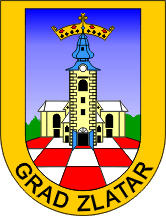 Ožujak 2019. godineSADRŽAJ:Uvodna riječ gradonačelniceGrad Zlatar sa svim svojim naseljima područje je karakterizirano kombinacijom čiste prirode i očuvanog krajolika te razvoja urbane sredine mladog grada s puno potencijala za rast i napredak. Naša je vizija grad zadovoljnih ljudi i svi su ciljevi i mjere njihova ostvarenja predviđeni ovom strategijom usmjereni osiguranju boljih uvjeta života i rada na gradskom području. Želimo biti kulturno, upravno i obrazovno središte, ali i jačati poduzetništvo u smjeru razvoja konkurentnog gospodarstva. Za to postoje preduvjeti, kako prirodni, tako i oni ostvareni našim aktivnostima u prethodnom razdoblju.  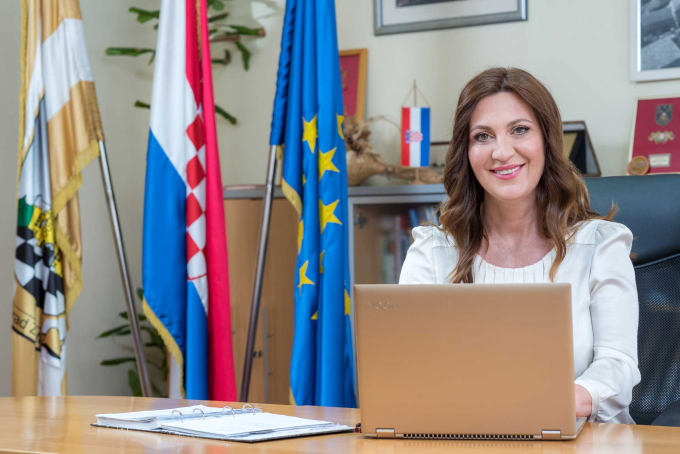 Iako analiza ukazuje na niz slabosti u području infrastrukture, korištenja prirodnih resursa, očuvanja okoliša i upravljanja kulturnom baštinom te osobito u području razvoja gospodarstva, naše slabosti su ujedno i naše prilike. Zadatak nam je iskoristiti potencijale temeljene na prirodnim uvjetima, bogatoj kulturno-povijesnoj baštini, orijentaciji k daljnjem razvoju prometne i komunalne infrastrukture te prije svega ljudima zainteresiranim za razvoj svog Grada. Povoljni klimatski uvjeti i čist okoliš prilika su za razvoj raznih vidova poljoprivrede i stočarstva te ekološke poljoprivrede, a uz bogato kulturno nasljeđe izuzetan su potencijal za razvoj turističke ponude što je jedan od prioriteta. Naša snaga je u djeci i mladima o kojima brinemo raznim demografskim mjerama, u obrazovanju i aktivnom civilnom društvu čije jačanje ćemo i nadalje poticati i promovirati.  Priprema razvojnih projekata i njihova realizacija korištenjem mogućnosti financiranja iz fondova Europske unije ima za cilj stvaranje povoljnije gospodarske klime usmjerene povećanju broja radnih mjesta, zadržavanju mladih i obrazovnih ljudi na području Grada i podizanju životnog standarda svih građana. Vjerujem kako nas rad na ostvarenju ove strategije razvoja vodi u tom smjeru te da ćemo, otvoreni za suradnju, inovativnost i kreativne ideje, kvalitetnom komunikacijom i zajedničkim naporima ostvariti našu viziju.VIZIJA I MISIJAVIZIJAGrad zadovoljnih ljudi, biser baroka, kulturno, upravno i obrazovno središte istočnog dijela Krapinsko – zagorske županije.MISIJAGrad Zlatar je prostor bogate kulturno – povijesne baštine. Održivim upravljanjem prirodnim i kulturno – povijesnim resursima te znanjem i sposobnošću svih stanovnika, Grad Zlatar postat će mjesto koje nudi kvalitetan standard življenja.Sinergijom poduzetništva i selektivnih oblika turizma Grad Zlatar omogućiti će prosperitetan životni standard. Ovaj moderan i prirodno očuvan prostor partnerskim pristupom osigurava jednak pristup i jednake mogućnosti svima.Grad pruža priliku mladima, novim idejama i inovacijama.STRATEŠKI CILJEVI, PRIORITETI I MJERE STRATEŠKI CILJ 1. UČINKOVITO UPRAVLJANJE I RAZVOJ LOKALNE SAMOUPRAVE STRATEŠKI CILJ 2. UNAPRJEĐENJE KVALITETE ŽIVOTA GRAĐANA STRATEŠKI CILJ 3. KONKURENTNO GOSPODARSTVO STRATEŠKI CILJ 4. ODRŽIVO UPRAVLJANJE PRIRODNIM RESURSIMA I ENERGIJOMU svrhu postizanja gore definiranih strateških ciljeva razvoja Grada, definirani su prioriteti koji se vežu na pojedini strateški cilj.Tablica 1 - Strateški ciljevi, prioriteti i mjereTablica 2: Pojašnjenja mjera i razvojni projektiPROVEDBA PROGRAMA UKUPNOG RAZVOJAU svrhu učinkovite i kvalitetne provedbe Programa ukupnog razvoja Grada Zlatara, izrađen  je detaljan akcijski i terminski plan provedbe za 2019. godinu, koji uključuje procijenjeni trošak i planirane izvore financiranja pojedine aktivnosti.Tijekom vremenskog razdoblja provedbe PUR-a (do 2024. godine), svake će se godine do kraja listopada izraditi detaljni akcijski i terminski plan za narednu godinu. S obzirom da je PUR „živi dokument“, isti je u svakom trenutku podložan izmjenama i dopunama s ciljem pravovremenog usklađivanja sa svim pozitivnim i/ili negativnim promjenama nastalim u okruženju.Rezultati provedbe PUR-a u svakom će trenutku biti podložni evaluaciji, a u svrhu kreiranja mogućnosti za pravovremene intervencije i prilagodbe s ciljem postizanja što većeg razvojnog učinka.Akcijski plan za 2019. godinu sadržava osnovne podatke o aktivnostima koje je potrebno poduzeti, njihovom trajanju, financijskim sredstvima za aktivnosti za koje je to poznato te potencijalnom izvoru financiranja razvojnih projekata. Akcijski plan izrađen je u skladu s Proračunom Grada Zlatara za 2019. godinu, sukladno kojem je i podložan  izmjenama tijekom njegove provedbe.Tablica 3: Akcijski plan provedbe PUR-a za 2019. godinuDODATAK 1. ANALIZA STANJAGeoprostorna, klimatska i hidrografsko-geografska obilježjaGrad Zlatar je jedinica lokalne samouprave u Krapinsko-zagorskoj županiji te je osnovan Zakonom o područjima županija, gradova i općina u Republici Hrvatskoj (NN 86/06). Prostire se na području od 75,78 km² te se sastoji od 19 naselja: Belec, Borkovec, Cetinovec, Donja Batina, Donja Selnica, Ervenik Zlatarski, Gornja Batina, Gornja Selnica, Juranšćina, Ladislavec, Martinšćina, Petruševec, Ratkovec, Repno, Šćrbinec, Vižanovec, Završje Belečko, Zlatar i Zrož. Grad graniči s pet općina u Krapinsko-zagorskoj županiji: Budinščina, Konjščina, Lobor, Mače i Zlatar Bistrica.Geoprostorno, Grad Zlatar nalazi se između dvaju velikih središta, Zagreba i Varaždina, no zaobilaze ga važnije prometnice (autoceste A2 i A4), osim državne ceste D29, koja spaja istočni dio Zagreba s jugozapadnim dijelom Varaždinske županije. Jednako tako, područjem Grada ne prolazi ni željeznička pruga Zagreb-Varaždin koja prolazi područjem susjednih općina Zlatar Bistrica, Konjščina i Budinščina.S obzirom da se nalazi na sjeveroistoku Krapinsko-zagorske županije, područje Grada proteže se između dijela masiva Ivanščice na sjeveru i doline rijeke Krapine na jugu, uključujući desnu obalu rijeke Krapine. Smještaj podno južnih obronaka Ivanščice morfološki definira prostor Grada Zlatara. Više od polovice površine zauzima brežuljkasti predio dok manji, najsjeverniji dio zauzima gorsko područje Ivanščice s najvišim vrhom (1061m). Dio područja zauzima i dolina potoka Zlatarščice i Reke (182m) te doline lokalnih potoka. Iako je površinom područje relativno malo, hidrografska mreža koju čine četiri glavna vodotoka: Selnica, Batina, Reka i Zlatarščica, prilično je razvijena. Svi vodotoci desni su pritoci rijeke Krapine te  pripadaju porječju Save i crnomorskom slivu. U odnosu na obilježja reljefa, područje se može podijeliti na tri prostorne cjeline koje čine masiv Ivanščice, prigorje Ivanščice i aluvijalnu ravan pritoka rijeke Krapine (potoka Zlatarščice i Reke).Geološku građu masiva Ivanščice čine vapnenci, dolomiti, lapori i pješčenjaci, dijelom i u građi prigorja. Doline su građene od taložnih nanosa nastalih erozivnim procesima pleistocenskih pijesaka i šljunka. U riječnim i potočnim dolinama prevladavaju aluvijalna, močvarna i mineralno karbonatna tla. Na obroncima brežuljaka prevladavaju pseudoglejna tla, a na vapnencima i dolomitima rendzine i smeđa tla. Šume i livade prevladavaju od autohtone vegetacije, dok su ostale površine kultivirane. Šume zauzimaju 36% površine Grada Zlatara. Reljefna razvedenost i raznolikost tla uvjetuju i bogatstvo flore i različitih šumskih zajednica koje podrazumijevaju zajednice hrasta kitnjaka, običnog graba, šume bukve, šume jele, gorskog javora i običnog jasena kao ihrasta medunca i crnog graba. Bogatstvo flore područja uključuje i zaštićene biljne vrste poput likovca, veprina, božikovine, tise i ljiljana. Dvije najzastupljenije livadne zajednice su pahovka na povišenim područjima i krestac na područjima uz vodotoke.Na području Grada Zlatara prevladava umjereno topla i vlažna klima koju karakteriziraju umjereno topla i kišovita ljeta te umjereno hladne zime. Prosjek temperature kreće se od oko -1°C u siječnju do oko 21°C u srpnju, osim u predjelu Ivanščice gdje prosječna temperature u srpnju iznosi oko 16°C. Ukupna količina padalina godišnje kreće se između 800 i 900 mm u naseljima te 1100 i 1300 mm u gorskom predjelu. Iako padalina ima tijekom cijele godine, nešto više od mjesečnog prosjeka imaju ljetni mjeseci. Na području Grada Zlatara najučestaliji su zapadni vjetrovi i istočni vjetrovi, najvećeg intenziteta u razdoblju od kasne jeseni do ranog proljeća. Zahvaljujući reljefnim karakteristikama, prigorsko područje ima vrlo povoljnu insolaciju, pogodnu za razvoj vinogradarstva, od prosječno 66 vedrih dana godišnje odnosno trajanju sunčanih razdoblja od 1800 do 1900 sati godišnje.Očuvane livade i šume u ruralnim naseljima prostiru se područjem no, zbog prisutnosti deagrarizacije prijeti im odumiranje i smanjenje livadnih zajednica. Šumski predjeli uglavnom su zapušteni i neodgovarajuće razine upravljanja. Masiv Ivanščice bogat je očuvanim vegetacijskim pokrovom i faunom kao i naglašenim ekološkim i estetskim potencijalima. Brojne doline potoka posjeduju prirodne, kulturne i povijesne vrijednosti koje je nužno zaštititi. Istovremeno, vodotoci na području predstavljaju i opasnost od poplava.Sukladno Zakonu o zaštiti prirode Republike Hrvatske (NN 80/13), ekološka mreža definirana je kao sustav međusobno povezanih ili prostorno bliskih ekološki značajnih područja, koja uravnoteženim biografskim rasporedom značajno pridonose očuvanju prirodne ravnoteže i biološke raznolikosti. Nadalje, ekološka mreža Natura 2000 jedan je od osnovnih mehanizama zaštite prirode u Europskoj uniji te predstavlja europski mrežu područja važnih za očuvanje europski ugroženih vrsta i stanišnih tipova. Ekološka mreža proglašava se u svrhu očuvanja i ostvarivanja povoljnog stanja divljih vrsta ptica i njihovih staništa, drugih divljih vrsta životinja i biljaka te njihovih staništa, kao i stanišnih tipova od osobitog značaja za Europsku uniju i Republiku Hrvatsku. Na području Grada Zlatara u okviru mreže Natura zaštićen je vršni dio Ivanščice, a od divljih vrsta gorski potočar, danja medonjica, Grundov šumski leptir, kiseličin vatreni plavac, velikouhi šišmiš, modra sasa te alpinska strizibuba. Među staništima posebno su zaštićeni suhi kontinentalni travnjaci te šume velikih nagiba i klanaca.Demografska obilježjaTemeljem podataka iz popisa stanovništva 2011. godine, u 19 naselja Grada Zlatara živi ukupno 6.096 stanovnika, što ukazuje na nastavak trenda smanjenja broja stanovnika u usporedbi s popisom stanovništva iz 2001. godine, kada je popisano ukupno 6.506 stanovnika. Ovakav trend smanjenja broja stanovnika prati trend smanjenja na županijskoj, ali i na nacionalnoj razini. Analizirajući kretanje stanovništva razvidno je da je u većini naselja prisutno smanjenje broja stanovnika osim u naseljima Cetinovec, Juranšćina i Zlatar. Najveće smanjenje bilježe naselja Donja Batina, Donja Selnica, Gornja Selnica te Martinšćina.Popisom iz 2011. godine utvrđeno je kako je prosječna gustoća naseljenosti Grada Zlatara iznosila 80,15 st/km², što je ispod prosjeka Krapinsko-zagorske županije koji iznosi 108,55 st/km², ali i iznad prosječne gustoće naseljenosti Republike Hrvatske koja iznosi 75,51 st/km². Naselje s najmanje stanovnika, njih sveukupno 11, je Šćrbinec,  dok je naselje s najvećim brojem upravo gradsko sjedište, naselje Zlatar s 2.906 stanovnika, što čini ukupno 47,76% stanovništva Grada Zlatara. Ovakav razmještaj stanovništva prvenstveno je posljedica jačanja centralnih funkcija Zlatara kao gradskog sjedišta, čime je privučen dio stanovništva iz okolnih naselja, ali i potaknuta emigracija stanovništva iz perifernih naselja prvenstveno u Zagreb. Još jedan od uzroka ovakvog razmještaja predstavlja i položaj važnijih prometnih pravaca. Polarizacija naseljenosti započela je nakon II. svjetskog rata, uzrokovana procesima deagrarizacije, industrijalizacije i urbanizacije. Razvoj Zagreba i djelomično Varaždina, ponajprije kao središta funkcije rada, uvjetovao je emigraciju lokalnog stanovništva te je proces odlaska stanovništva bio intenzivniji zbog njihove relativne blizine i prometne dostupnosti. Nakon 1953. godine rastao je jedino broj stanovnika Zlatara kao upravnog središta, dok su ostala naselja zahvaćena depopulacijom te se broj stanovnika kontinuirano smanjuje, što je najvidljivije upravo analizirajući podatke iz popisa 2011. godine.Tablica 1. Naselja Grada Zlatara prema Popisu stanovništva 2011. godineIzvor: Državni zavod za statistiku; obrada: Proeduco d.o.o.Starenje stanovništva i iseljavanje mlađe populacije u urbane sredine radi posla i boljih životnih uvjeta također je jedan od uzroka smanjenja broja stanovnika. Prema podacima Državnog zavoda za statistiku, tijekom 2018. godine na području grada Zlatara rođeno je 54 djece, a umrlo 84 osobe, što predstavlja prirodni pad od -301.Analizom sastava stanovništva po spolu vidljiv je podjednak udio muškaraca i žena u ukupnom broju stanovnika. Analizom dobne strukture utvrđeno je kako većina muškaraca pripada dobnoj skupini od 45 do 49 godina (4,43% od ukupnog stanovništva), kao i većina žena (3,82% od ukupnog stanovništva). U sastavu stanovništva prevladava stanovništvo zrele dobi dok će u budućnosti, zbog malog broja rođenih i starenja stanovništva, prevladavati starije stanovništvo te tako još i više naglasiti proces depopulacije.1 Izvor: https://www.dzs.hr/Hrv_Eng/publication/2018/07-01-01_01_2018.htmPovijest, kultura i kulturna baštinaKao najstariji do sada poznati podatak s imenom mjesta spominje se posjed Zlatharia u okviru obitelji Bedeković s kraja 13. stoljeća. Zlatharia je latinski oblik hrvatske riječi Zlatar. No, izvorni oblik imena današnjeg Zlatara, onako kako su ga izgovarali ljudi koji su tada tu živjeli bio je Zlatarjeve ili Zlatarjevo.Postoji nekoliko pretpostavki o porijeklu riječi „zlato“ u nazivu imena. Po jednoj je to zlato koje se u davnoj prošlosti vadilo iz potoka što teku iz Ivanščice preko zlatarskog područja. Prema drugoj je od imena feudalne obitelji Aranjoš (arany znači zlato) koja je u 16. stoljeću gospodarila ovim prostorom. Treća je pretpostavka vezana uz blago što su ga Turci, navodno, zakopali u Zlatarskom polju.Posjede „Zlathariju“ spominju popisi i obračuni poreza u Hrvatskoj u 15. i 16. stoljeću što je izdao Institut za hrvatsku povijest 1976. godine u okviru posjeda vlastelinstva„Ostertz“ kao posjed „domini Ludovici“ 1533. godine, a 1543. i 1544. kao posjed Jurja Poljičanina. Godine 1566. „possessio Zlatar“ pripada obitelji Aranyassy i ovdje je ime Zlatar spomenuto u svojem današnjem obliku.U razdoblju od 10. do 14. stoljeća vlada velika nesigurnost stoga su izgrađeni gradovi s utvrđenim debelim zidinama na teško pristupačnim uzvisinama. Na obroncima Ivanščice poredali su se: Stari Lobor, Oštrc, Belec, Milengrad i Greben, a pod njima na podnožju i najstarije crkvene župe u Loboru, Martinščini, Belcu i Zajezdi. Župa Belec spominje se već 1242., župa Hrašćina, Mihovljan, Lobor i Oštrc (sa sjedištem u Martinščini) 1334. godine, a župa Zajezda 1336. godine.Tek krajem 17. i u 18. stoljeću oživljavaju ravnice gdje završavaju brežuljci i putovi prestaju biti izvori straha te počinje rasti važnost područja zlatarskog posjeda. Dokaz tome je pravo održavanje sajmova što ga je 25. lipnja 1659. godine kralj Leopold dodijelio Zlataru na molbu grofa Petra Keglevića. Sajam se spominje i 1433. godine kada je sajmeno pravo od kralja Matije Korvina dobio borkovečki vlastelin Grgur Fodroczy. Godine 1699. središte crkvene župe iz Martinščine preneseno je u Zlatar gdje je 1762. godine izgrađena nova župna crkva. U tome razdoblju feudalci počinju graditi nove, udobne stambene zgrade te se pojavljuje nekoliko kurija u samom Zlataru i širem području Zlatara, u Loboru (danas Dom za odrasle), u Borkovcu (Mihanović), u Ladislavcu (Neudorfer).U 19. stoljeću Zlatar se potpuno afirmirao kao upravno, političko, gospodarsko i kulturno središte cijelog zlatarskog kraja. Godine 1842. počinje povijest zlatarskeosnovne škole koja je usko vezana uz povijest župe. Svećenik Ivan Gundak pokrenuo je školu 1666. godine kupnjom zemlje na kojoj je sagrađena kuća za učitelja. Godine 1862. sagrađena je nova škola. Škola je u to vrijeme bila najljepša u Hrvatskom zagorju, a danas se u njoj nalazi Gradska knjižnica Zlatar.Iza Austro-ugarske nagodbe (1867.) i ugarsko-hrvatske nagodbe (1868.), a posebice za vrijeme banovanja Ivana Mažuranića, Zlatar postaje općinsko i kotarsko sjedište, a svoje najveće upravno promaknuće doživljava 1875. godine kada postaje središte podžupanije čiji status kasnije gubi (1886. godine), no i dalje ostaje kotarskim centrom.1873. godine u Zlataru je osnovana prva čitaonica koja je brojala sedamdesetak članova, a za prvog predsjednika je izabran Đuro Rukavina. 1907. godine u Zlataru je uveden i telefon. Osnovana su mnoga društva i udruge, podružnica Hrvatskog sokola, biciklistički klub “Lastavica” kao i pjevački i tamburaški zbor.Potiče se okupljanje vinogradara koji su djelovali na čitavom području od Zeline preko Zlatara pa sve do Ivanca. U to vrijeme, godine 1877. Zlatar dobiva i Dobrovoljno vatrogasno društvo te 1883. godine lovačko društvo. Dolazi do obogaćivanja javnog i društvenog života izgradnjom „gomvaonice“ Hrvatskog sokola kojeg je dao izgraditi bistrički župnik Dr. Juraj Žerjavić 1910. godine. Godinu poslije izgrađena je i zgrada Djevojačke škole u Zlataru.Godine 1960., da bi se razvio društveni standard mjesta u okviru gradnje Zagorskog vodovoda, Zlatar dobiva priključak na njega, a 1962. izgrađena je i mjesna mreža. Krajem šezdesetih i početkom sedamdesetih godina počela je gradnja i nove kanalizacijske mreže. Već 1962. godine Zlatar dobiva prve asfaltirane ceste kada se asfaltira i glavni Trg slobode.2Područje grada Zlatara bogato je kulturnom baštinom. Župna crkva sv. Marije Snježne u Belcu jedan je od najljepših primjera barokne umjetnosti u sjevernoj Hrvatskoj. Ovu zavjetnu kapelu posvećenu Sv. Mariji, dala je izgraditi Elizabeta pl. Keglević-Erdody 1674. godine. Prvotno je građevina imala nepravilno svetište, i po svemu sudeći bila je izgrađena u gotičkom stilu. Kroz cijelo jedno stoljeće je dograđivana i proširivana, da bi svoj današnji izgled dobila u baroku 1739. godine, kada su joj prigrađene kapela i sakristija. Uz zapadno pročelje podignut je zvonik, a uokolo crkve cinktura, zid s kulama i trijemom. Zidarski radovi bili su gotovi 1740. godine. Od osobitog je značaja unutrašnjost crkve gdje zidne slike i pozlaćeni drveni inventar tvore bogati barokni ambijent. Pet oltara: glavni (Sv. Marije2 Izvor: www.zlatar.hrSnježne) i četiri sporedna (Sv. Barbare, Sv. Josipa, Sv. Stjepana prvomučenika i Sv. Krunice) izradili su od 1739. do 1743. nekolicina majstora. Među njima se ističe štajerski kipar Josef Schokotnig iz Graza koji je u Belcu izveo dva bočna oltara i propovjedaonicu. Unutrašnjost crkve oslikana je od 1740. do 1742. godine. Glavni majstor bio je Ivan Ranger uz tri pomoćnika, također pavlinska redovnika. Figuralni sadržaj belečkih fresaka raspoređen je uglavnom po svodovima crkvenoga broda, kapela i apside. Zidne slike, kojima je pokriven svaki komad zida, dinamični kipovi i tipična barokna drvorezbarske dekoracija, uz promišljeno djelovanje svjetlosti daju vrhunsku baroknu scenografiju. Župna crkva Sv. Marije Snježne posljednji put je obnovljena 1994.-2005. godine.Prikaz kulturnih dobara, sukladno podacima iz Registra kulturnih dobara Ministarstva kulture Republike Hrvatske nalazi se u Tablici 2.Tablica 2. Kulturna dobra na području Grada ZlataraIzvor: Ministarstvo kulture, Registar kulturnih dobara, 2019. godinaKulturna manifestacija "Dani kajkavske riječi" središnja je manifestacija zlatarskog kraja koja se tradicionalno održava krajem mjeseca rujna. Pokrenuta je 1970. godine kao kulturna manifestacija, no tijekom vremena je obogaćena etno, zabavnim i sportskim sadržajima kojima u grad Zlatar privlači sve više posjetitelja. Osnovni su joj ciljevi njegovanje i očuvanje kajkavske riječi, kulture i tradicije te obogaćivanje kulturnog i društvenog života i turistički razvoj Grada Zlatara i sjeveroistočnog dijela Krapinsko- zagorske županije.Pučko otvoreno učilište dr. Jurja Žerjavića Zlatar je nositelj organizacije i koordinator cjelokupnog programa, u čijoj realizaciji surađuje s Gradom Zlatarom, Radijem Zlatar d.o.o., Gradskom knjižnicom, Galerijom izvorne umjetnosti, Turističkom zajednicom Grada Zlatara, osnovnim školama iz Zlatara i Belca, Srednjom školom Zlatar, Udruženjem obrtnika Zlatar te brojnim zlatarskim udrugama i drugim institucijama.3Osnovni cilj manifestacije, očuvanje kajkavske riječi i kulture, postiže se njegovanjem kajkavskog kulturnog stvaralaštva među mladima - učenicima osnovnih škola s3 Izvor: www.zlatar.hrkajkavskog govornog područja, od Međimurja i Podravine preko cijele sjeverozapadne Hrvatske do Gorskog kotara. Sa svrhom poticanja sustavnog literarnog, glazbenog i likovnog stvaralaštva među mladima, organiziraju se tri priredbe: Zbor malih pjesnika, Festival dječje kajkavske popevke i Dječja likovna izložba "Čovjek čovjeku". To su ujedno i tri najdugovječnije, najmasovnije, organizacijski najzahtjevnije i najvrednije priredbe "Dana kajkavske riječi". Organizira ih izravno Pučko otvoreno učilište dr. Jurja Žerjavića Zlatar.Gradska knjižnica mjesto je organizacije raznih kulturnih događanja. U vrijeme "Dana kajkavske riječi" ona je poprište odvijanja književnih večeri, predstavljanja knjiga, predstavljanja proizvoda naše kulturne baštine (poput drvenih igrački, licitarskih srca i lepoglavske čipke), izložbi.2011. godine Pučko otvoreno učilište dr. Jurja Žerjavića Zlatar je u program uvrstilo organizaciju dijela sadržaja manifestacije u Belecu, naselju na području Grada Zlatara koje je i jedna od kolijevki organizacije događanja "Dana kajkavske riječi". Otada je jedan dan posvećen događanjima koje na više lokacija u Belcu organiziraju Osnovna škola i belečke udruge. U vrijeme manifestacije Pučko otvoreno učilište dr. Jurja Žerjavića Zlatar u suradnji s Koncertnim uredom Varaždin organizira u čuvenoj  belečkoj baroknoj Crkvi svete Marije Snježne gostujući koncert Varaždinskih baroknih večeri koje se održavaju u isto vrijeme.Pajdaško sprehajanje u užem smislu je tradicionalna priredba s etno obilježjima namijenjena prezentaciji starih zagorskih običaja i zanata koje ekipe natjecatelja prikazuju na prigodno uređenim kolima, konjskim zapregama ili kao organizirane skupine građana. Ideja je da svaka ekipa vjerno prikaže neki od tradicijskih obrta, seoskih poslova ili običaja (mlinari, kovači, berba, mesara, peručeha, lupitva, težaki, svadba, čestitari…). Pri ocjenjivanju žiri vrednuje vjernost prikaza običaja, uloženi trud, te ukupni dojam i izgled grupe od kojih se svaka posebno prezentira na pozornici. Sve ekipe dobivaju nagradu za uloženi trud, najbolji dodatne nagrade, a sveukupni pobjednik dobiva tradicionalni Zlatni lampaš. Organizator ovog događanja je Radio Zlatar d.o.o. Pajdaško sprehajanje prate i drugi sadržaji na otvorenom. Od 2010. godine Udruženje obrtnika Zlatar organizira Sajam tradicijskih i umjetničkih zanata, a svoje proizvode predstavljaju i obiteljska poljoprivredna gospodarstva. 2011. godine Pučko otvoreno učilište dr. Jurja Žerjavića Zlatar je pokrenulo izložbu tradicijskih jela i rukotvorina „Po starinski“ koju otada organizira Udruga žena u Zlataru i pritom  ugošćuje srodne udruge s područja Krapinsko-zagorske županije. Uz ove i  druge stalne i povremene sadržaje poput izložbi oldtimera, izložbe gljiva, susreta izviđača idr., program na otvorenom praćen je gastronomskom ponudom, degustacijama u organizaciji udruga, domaćom glazbom.Redovite sportske sadržaje čine ribički kup ŠRD „Pastrva“, teniski turnir ŠTK Zlatar i biciklijada BK „Lastavica“. "Dani kajkavske riječi" održali su se kroz vrijeme zahvaljujući predanom radu amatera i djelatnika Pučkog otvorenog učilišta dr. Jurja Žerjavića Zlatar, ali i potpori pokrovitelja, donatora i sponzora koji dugi niz godina prepoznaju važnost očuvanja zavičajne kulture.Dan Grada Zlatara je 27. travnja. U višednevnom programu obilježavanja Dana Grada, koji objedinjava Pučko otvoreno učilište dr. Jurja Žerjavića Zlatar, pored protokolarnih događanja nalaze se kulturni, zabavni i sportski sadržaji u čijoj realizaciji sudjeluju gradske ustanove i udruge. Uz Dan Grada obilježava se i Dan dječjeg vrtića „Uzdanica“ te Dan Srednje škole Zlatar.„Zlatarska božićnica“ je prosinačka manifestacija koju organizira Pučko otvoreno učilište dr. Jurja Žerjavića Zlatar, objedinjavajući niz blagdanskih događanja u kojima sudjeluju gradske kulturne i druge udruge i ustanove, Grad Zlatar i Turistička zajednica. Manifestacija uključuje druženje djece sa sv. Nikolom, kreativne radionice, blagdanski koncert, božićnu likovnu izložbu, kazališne predstave za djecu i odrasle te druga prigodna događanja.Galerija izvorne umjetnosti Zlatar je osnovana 1971. godine kada se za izložbeni prostor koristila barokna Keglevićeva kurija u centru Zlatara. Prva izložba svečano je otvorena 25. rujna 1971. godine pod nazivom „Slikari zagorskog kruga“ koju je postavio prof. Vladimir Maleković. Godine 1985. Galerija je iz stare kurije preseljena u novi prostor u Zagrebačku ulicu br. 3 u centru Zlatara, gdje se nalazi i danas. Galerija izvorne umjetnosti u Zlataru nastala je kao jedina u Hrvatskoj koja je okupila dvjestotinjak autora, a koji su joj svoja djela poklonili. Od 2006. godine djeluje kao samostalna ustanova i kao takva službeno je registrirana 2007. godine. Bogati fundus nastao je upravo tijekom manifestacija "Dani kajkavske riječi", u sklopu kojih su se tijekom godina na zlatarskom "Saboru izvornih umjetnika" okupljali i stvarali eminentni naivni umjetnici. Današnji fundus obuhvaća oko 500 likovnih djela od kojih su izrazito vrijedne slike: Očurska vapnenica, Ploveći akt, Krapinski pračovjek (autor: Matija Skurjeni), Stari Slaven, Smjenjivanje pretka, Matija Gubec, Bata s četiri zanata, Moja žena (autor: Sava Sekulić), Pri obedu (autor: Dragan Gaži), Proljetno cvijeće, Krajolik moga sela, Rascvjetalo stablo (autor: Ivan Rabuzin) te brojne druge.Dom većine kulturnih zbivanja u Zlataru je Sokolski dom (Sokolana). Ova jedinstvena građevina od izuzetne arhitektonske, kiparske i slikarske vrijednosti zbog koje je 2004. godine proglašena kulturnim dobrom, izgrađena je 1910. godine u secesijskom stilu, donacijom dr. Jurja Žerjavića čije ime Učilište nosi. Unutrašnjost doma krase freske slikara Bogumila Cara koje naglašavaju sokolske vrijednosti izražene u harmoniji oblikovanja tijela i duha.4 Sokolana trenutno nije u funkciji s obzirom na radove na njenoj rekonstrukciji.4 Izvor: www.zlatar.hrObrazovna struktura i nezaposlenostObrazovna struktura stanovništva relativno je povoljna. U odnosu na ukupno obrazovano stanovništvo, čak 52,58% stanovništva ima završenu srednju školu dok ih je 8,84% visokoobrazovano. Većinu stanovništva sa srednjoškolskim obrazovanjem čine muškarci (30,17% od ukupno obrazovanih) dok kod stanovništva s visokim obrazovanjem većinu čine žene (4,66% od ukupno obrazovanih). Većina stanovništva sa srednjoškolskim obrazovanjem završila je industrijske i obrtničke strukovne škole u trajanju od 1 do 3 godine (30,48% od ukupno obrazovanih), a slijede ih osobe sa završenim tehničkim i srodnim strukovnim školama u trajanju od 4 i više godina (18,99% od ukupno obrazovanih). Uglavnom se radi o osobama starije životne dobi koje su već izašle s tržišta rada.U odnosu na obrazovnu strukturu stanovništva Krapinsko-zagorske županije, područje Zlatara ima manje osoba bez obrazovanja (0,70% u odnosu na 1,04% na županijskoj razini) te više osoba sa završenom srednjom školom (52,58% u odnosu na 42,90% na županijskoj razini), ali i manje visokoobrazovanih osoba (8,84% u odnosu na 9,26% na županijskoj razini). Iz navedenog je razvidno kako je nužno usmjeriti dodatne napore na podizanje udjela visokoobrazovanih osoba u Gradu Zlataru.Na području Grada djeluje jedna ustanova predškolskog odgoja, dječji vrtić čiji je osnivač Grad Zlatar, a u sklopu kojeg je organizirana i jaslička grupa. Na području Grada Zlatara djeluju dvije osnovne škole, Osnovna škola Ante Kovačića Zlatar u sklopu koje se nalaze dvije područne škole, Donja Batina i Martinšćina, te Osnovna škola Belec s područnom školom Petruševec. Osnovna škola Belec se 2007. godine odvojila od škole u Zlataru i postala samostalna odgojno-obrazovna ustanova. U osnovnoj školi Ante Kovačića Zlatar nastava se izvodi u dvije smjene, dok se u osnovnoj školi Belec uslijed malog broja učenika nastava izvodi u jednoj smjeni. Prema podacima Državnog zavoda za statistiku, popisu stanovništva 2011. godine, u sustav srednjoškolskog obrazovanja uključeno je 265 učenika.Temeljem analize podataka iz posljednjeg popisa stanovništva, utvrđeno je kako su u sustav visokog obrazovanja uključene 253 osobe, što predstavlja povećanje u odnosu na 194 osobe evidentirane prilikom popisa stanovništva iz 2001. godine. Ovo povećanje može se pripisati nastojanjima da se na nacionalnoj razini poveća broj visokoobrazovanih osoba. Visoko obrazovanje u Gradu Zlataru odvija se u okviru stručnog i sveučilišnog studija. Od prethodno navedene 253 osobe, 116 ih je pohađalo stručni, a 137 sveučilišni studij.U svrhu poticanja obrazovanja, Grad Zlatar dodjeljuje učeničke i studentske stipendije pa je tako u 2019. godini dodijeljeno 15 studentskih i 5 učeničkih stipendija.Pučko otvoreno učilište dr. Jurja Žerjavića Zlatar djeluje od 1964. godine kada je osnovano kao Narodno sveučilište Općine Zlatar Bistrica sa sjedištem u Zlataru, a 1997. godine preoblikovano je u Pučko otvoreno učilište dr. Jurja Žerjavića Zlatar. Pučko učilište je kulturna, prosvjetna i informacijska javna ustanova čija je osnovna djelatnost organiziranje i promicanje svih oblika kulturno-umjetničkog stvaralaštva, organiziranje kulturno-umjetničkih programa i obrazovanje odraslih. Naglasak je njegovog djelovanja na razvoju kulture kao jedne od temeljnih vrijednosti i bitnih sastavnica društvenog života Grada Zlatara.Prema podacima Hrvatskog zavoda za zapošljavanje tijekom 2019. godine na prostoru Grada Zlatara evidentirane su 93 nezaposlene osobe, što predstavlja blago povećanje u odnosu na 2018. godinu, kada ih je evidentirano 82, no i izrazito smanjenje u odnosu na razdoblje 2010.-2016. godine. Isti trend je također prisutan na razini Krapinsko- zagorske županije.Dijagram 1. prikazuje strukturu nezaposlenih po spolu, iz čega je vidljivo da je u 2019. godini 63,44% muškaraca.Dijagram 1. Struktura nezaposlenih po spolu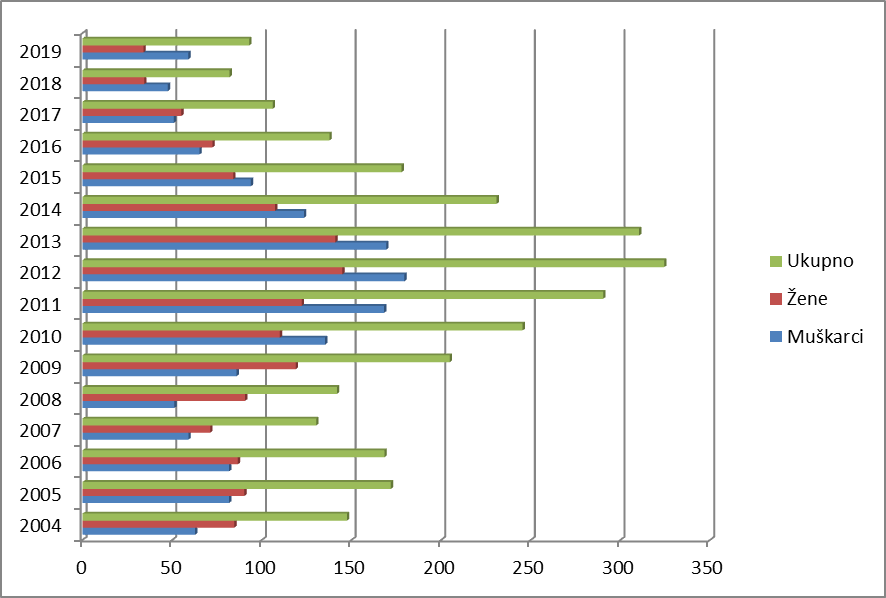 Izvor: Hrvatski zavod za zapošljavanje, obrada: Proeduco d.o.o.Dijagram 2. Prikazuje strukturu nezaposlenih Grada Zlatara po obrazovanju, iz čega je vidljivo da je tijekom 2019. godine evidentirano 9 nezaposlenih osoba bez škole ili nezavršene osnovne škole, 16 osoba sa završenom osnovnom školom, 60 osoba sa završenom srednjom školom, 5 osoba sa završenim prvim stupnjem fakulteta, stručnog studija i više škole te 3 osobe sa završenim fakultetom, akademijom, magisterijem i/ili doktoratom.Dijagram 2. Struktura nezaposlenih po obrazovanju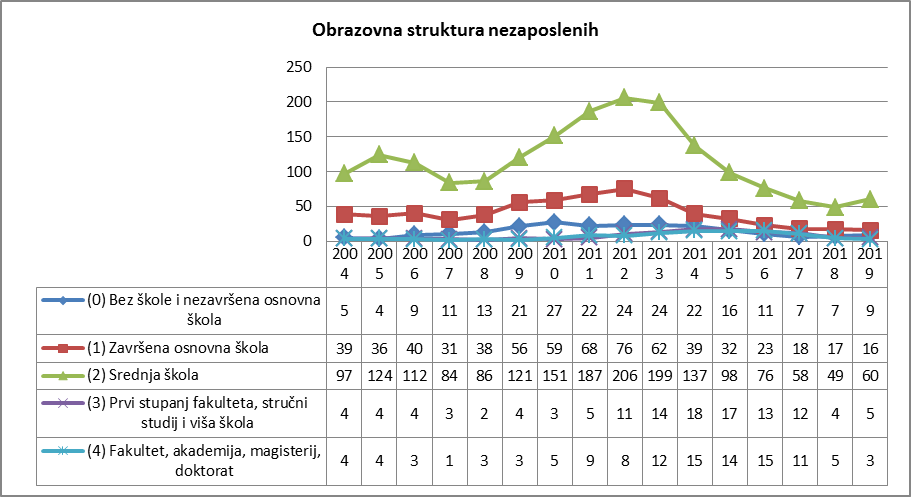 Izvor: Hrvatski zavod za zapošljavanje, obrada: Proeduco d.o.o.Nadalje, Dijagram 3. prikazuje podatke o strukturi nezaposlenih po zanimanju. Sukladno podacima Hrvatskog zavoda za zapošljavanje, 43,01% nezaposlenih osoba spada u kategoriju jednostavnih zanimanja, 18,28% u kategoriju zanimanja u obrtu i pojedinačnoj proizvodnji, 11,83% tehničari i stručni suradnici, jednako toliko, 11,83%, kategorija administrativni službenici, 6,45% u kategoriju uslužnih i trgovačkih zanimanja, 4,30% u kategoriju rukovatelji postrojenjima i strojevima, industrijski proizvođači i sastavljači, 3,23% u kategoriju znanstvenici, inženjeri i stručnjaci te 1,08% u kategoriju poljoprivrednici, šumari, ribari i lovci.Dijagram 3. Struktura nezaposlenih po zanimanju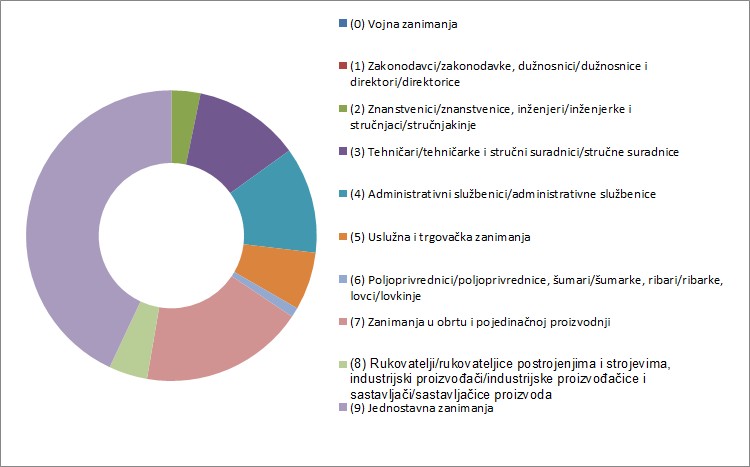 Izvor: Hrvatski zavod za zapošljavanje, obrada: Proeduco d.o.o.U Dijagramu 4. Prikazana je struktura nezaposlenih u odnosu na trajanje nezaposlenosti, iz čega je vidljivo da je najveći broj nezaposlenih, 33,4% nezaposleno od 0 do 3 mjeseca, zatim 23,7% s trajanjem nezaposlenosti od 3 do 6mjeseci, 14% nezaposleno od 1 do 2 godine, 9,2% nezaposleno od 6 do 9 mjeseci,6,62% s trajanjem nezaposlenosti od 9 do 12 mjeseci, 5,5% nezaposlenih 8 ili višegodina,  3,24%  nezaposlenih  od  2  do  3  godine,  kao  i  5  do  8  godina  te 1,1%nezaposlenih od 3 do 5 godina.Dijagram 4. Struktura nezaposlenih u odnosu na trajanje nezaposlenosti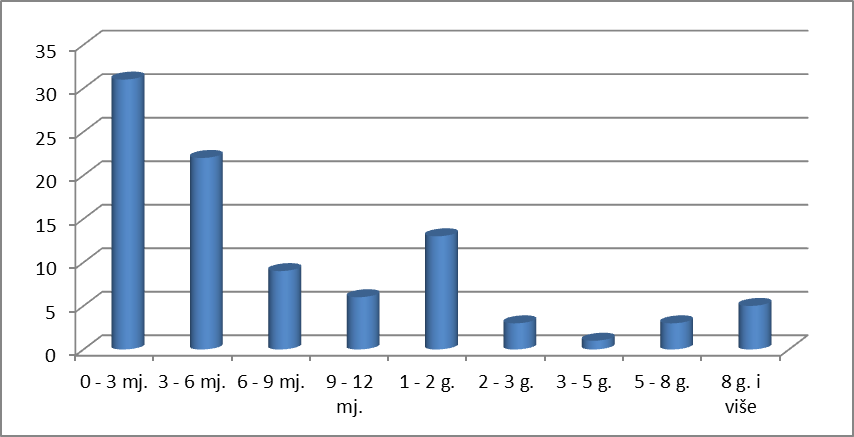 Izvor: Hrvatski zavod za zapošljavanje, obrada: Proeduco d.o.o.Tablica 3. Prikazuje podatke o broju nezaposlenih (u posljednjih 10 godina) u Gradu Zlataru te u Krapinsko-zagorskoj županiji, dok Tablica 4. Prikazuje podatke o broju nezaposlenih u Gradu Zlataru po spolu.Tablica 3. Broj nezaposlenih po godinamaIzvor: Hrvatski zavod za zapošljavanje, obrada: Proeduco d.o.o.Tablica 4. Broj nezaposlenih po spoluIzvor: Hrvatski zavod za zapošljavanje, obrada: Proeduco d.o.o.InfrastrukturaPrometna infrastrukturaPodručjem Grada Zlatara prolazi jedna državna cesta, četiri županijske ceste i sedam lokalnih cesta, kako je prikazano u Tablici 5.Tablica 5. Državne, županijske i lokalne ceste u Gradu ZlataruIzvor: Zavod za prostorno uređenje Krapisnko-zagorske županij, obrada: Proeduco d.o.o.Osim mreže cesta iz prethodne tablice, na području postoje i nerazvrstane ceste koje povezuju pojedine zaseoke i izdvojena građevinska područja i sadržaje. Na području Grada Zlatara ukupna duljina nerazvrstanih cesta iznosi 182km pri čemu je čak 102km neasfaltirano slijedom čega nastaje potreba za čestim posipavanjem šljunkom, potreba za održavanjem odvodnih kanala kao i nemogućnost dogovora vlasnika zemljišnih površina uz ceste na temu održavanja odvodnih kanala. Većina razvrstanih i nerazvrstanih cesta Grada Zlatara ne odgovara svojoj namjeni te ne zadovoljava trenutne potrebe s obzirom da su većinom preuskog profila, neodgovarajuće nosivosti i bez odvodnje.TelekomunikacijeTelekomunikacijska infrastruktura na području Grada sastoji se od područne centrale, prijenosnog sustava (korisničkih i spojnih vodova) i priključaka (kod krajnjih korisnika), i to od centra Zlatara u 6 osnovnih pružnih pravaca. Iz njih se mreža podzemno razgrađuje te kabelskom ili zračnom mrežom dolazi do krajnjih korisnika. U Zlataru je uspostavljen i udaljeni pretplatnički stupanj (UPS) kao dio telefonske centrale. Centar Zlatara dijelom je pokriven telefonskom kanalizacijom koja se pruža od zgrade UPS-a početnom trasom pružnih pravaca. Predviđena je daljnja dogradnja postojeće telekomunikacijske mreže te je potrebno zamijeniti i postojeću zračnu podzemnom mrežom. Ujedno se predviđa i proširenje kapaciteta polaganjem rezervnih cijevi uz trasu podzemnih kablova kao preduvjet za uvođenje kabelske televizije.Vodoopskrba, odvodnja, opskrba električnom energijom i plinomOpskrba vodom temelji se na distribucijskom sustavu Zagorskog vodovoda i na lokalnim vodovodima. Distribucijski sustav Zagorskog vodovoda vodom se opskrbljuje iz izvorišta Lobor, kapaciteta 120l/s te se dio područja Grada opskrbljuje iz izvorišta Belečka Selnica. Voda ovog izvorišta je izuzetne kvalitete dok lokalne vodovode karakterizira nestalnost u vodoopskrbi i kakvoći vode za piće. Na području Grada Zlatara nalazi se 9 lokalnih vodovoda, no za njihovo financiranje ne izdvajaju se financijska sredstva iz gradskog proračuna. U svrhu poboljšanja vodoopskrbe potrebno je proširiti vodoopskrbni sustav Zagorskog vodovoda i zadržati u funkciji one vodovode u kojima je moguće osigurati dovoljno kvalitetne vode za piće.Zlatarsko područje gravitira prema dva vodotoka za ispuštanje otpadnih voda: potok Reka i potok Batina. Potoku Reka gravitira veći dio zlatarskog područja, uključujući i naselje Zlatar, dok potoku Batina gravitira istočni dio područja s manjom gustoćom naseljenosti. Stanje izgrađenog odvodnog sustava nije zadovoljavajuće jer postoji organizirani kanalizacijski sustav samo u dijelu naselja Zlatar s parcijalnim ispustom u potok Reku. Za područje Zlatara predviđen je razdjelni sustav odvodnje, što znači da će se kućanske sanitarno potrošne vode odvoditi kanalizacijskim sustavom do predviđenog uređaja za pročišćavanje, a relativno čiste oborinske vode cestovnim jarcima do najbližeg vodotoka. Zbog konfiguracije terena, gustoće naseljenosti i tipa naselja, područje je podijeljeno na 9 organiziranih i međusobno nezavisnih kanalizacijskih sustava. Za najveći kanalizacijski sustav naselja predviđen je kombinirani način odvodnje, u kojem će se istim cjevovodima odvoditi oborinske vode i sanitarne otpadne vode iz naselja Zlatar i okolnih naselja. Kanalizacijski sustav naselja Zlatar kolektorima je spojen na zajednički uređaj za pročišćavanje Zlatara, Zlatar Bistrice i Marije Bistrice. Preostalih 8 kanalizacijskih sustava za pročišćavanje otpadnih voda riješit će se putem vlastitih uređaja za pročišćavanje ili zajedničkih sabirnih jama. Na područjima koja zbog rijetke naseljenosti ili nepovoljne konfiguracije terena nisu obuhvaćena organiziranim sustavom odvodnje, predviđeni su ispusti preko trodijelnih septičkih jama.Hrvatska Elektroprivreda DP Elektra Zabok distributer je električne energije do krajnjih korisnika Grada Zlatara. Potrebe za električnom energijom podmiruju se iz distributivnih trafostanica Zlatar Bistrica i Konjščina preko vodova od 10/20kV. Distributivne TS 35/10kV smještene su izvan područja Grada Zlatara, a postojeći 10kV vodovi predstavljaju usko grlo i onemogućavaju značajnije povećanje potrošnje električne energije. Mreža vodova je relativno stara i velikim dijelom još uvijek na drvenim stupovima. Na potezu Zlatar Bistrica-Zlatar izgrađen je magistralni vod od 10/20kV na betonskim stupovima. U svrhu unaprjeđenja kvalitete opskrbe električnom energijom, neophodno je organizirati mrežu visokog i niskog napona na način da se određenim prespajanjima može lokalizirati kvar.Većina istočnog dijela Krapinsko-zagorske županije opskrbljuje se plinom preko primopredajne mjerne redukcijske stanice (PMRS) Ina-Naftaplin locirane u Konjščini. Od nje dolazi visokotlačni plinovod od 25 bara preko Zlatar Bistrice i zlatarske doline do Zlatara. U Zlataru je locirana redukcijska stanica Zlatar koja dovodni tlak od 25 bara smanjuje na distributivni tlak od 3 bara. Iz ove redukcijske stanice osim prostora Zlatara plinom se opskrbljuju i općine Lobor i Novi Golubovec.Redukcijska stanica Zlatar svojom lokacijom i kapacitetom osigurava kvalitetnu i sigurnu opskrbu plinom. Plinska mreža je relativno nova i kvalitetno izvedena. Procjenjuje se da je oko 85% područja Zlatara opskrbljeno plinom dok preostalih 15% područja u sjeveroistočnom dijelu nije opskrbljeno. U svrhu daljnjeg razvoja plinske mreže predviđeno je proširenje distributivne mreže do naselja koja još nisu opskrbljena plinom kao i dodatni zahvati vezani uz sigurniju i kvalitetniju opskrbu onih područja koja već imaj distributivnu mrežu. Za distribuciju plina na području Grada Zlatara zaduženo je poduzeće Plin Konjščina d.o.o.Gospodarenje otpadomPoduzeće Komunalac Konjščina d.o.o. zaduženo je za odvoz i zbrinjavanje komunalnog otpada s područja Grada Zlatara. Budući da na području ne postoji odlagalište otpada, sav prikupljeni komunalni otpad odvozi se na odlagalište Tugonicau Općini Marija Bistrica. Trenutno su za korisnike komunalne usluge za odvojeno prikupljanje otpada osigurani čipirani spremnici za komunalni otpad te besplatne vreće za prikupljanje papira i korisnog otpada.Krupni (glomazni) otpad prikuplja se u reciklažnom dvorištu (neograničena količina) i jednom godišnje na lokaciji obračunskog mjesta korisnika usluge (sukladno rasporedu davatelja usluge) u količini do najviše 2 m3 po korisniku (besplatno s kućnog praga). Davatelj usluge dužan je neovisno o obvezi iz prethodnog stavka na zahtjev korisnika usluge osigurati preuzimanje krupnog (glomaznog) otpada od korisnika usluge na lokaciji obračunskog mjesta korisnika usluge, pri čemu je korisnik usluge dužan platiti cijenu prijevoza tog otpada do reciklažnog dvorišta sukladno cjeniku davatelja usluge. Davatelj usluge dužan je u što kraćem roku taj otpad preuzeti od korisnika, ali ne dužem od 60 dana od dana zaprimljenog zahtjeva.Zakon o održivom gospodarenju otpadom definira obveze gradova i općina koji su dužni odvojeno prikupljati otpad: papir, metal, staklo, plastiku, tekstil te problematični i glomazni otpad stavljanjem u funkciju jednog ili više reciklažnih dvorišta, odnosno uspostavom mobilne jedinice na svom području i postavljanjem odgovarajućeg broja i vrsta spremnika za odvojeno prikupljanje otpada. Osim same podjele kanti građanima, potrebno je osigurati i vozila koja će prikupljeni razvrstani otpad odvojeno prevoziti do mjesta za reciklažu. Također je propisano kako je zapostupanje s biološkim otpadom potrebno osigurati kompostanu. Sve navedene mjere Grad Zlatar dužan je detaljizirati u svom Planu gospodarenja otpadom (2014.- 2020.) na način da iz njega jasno proizlazi kako će biti u mogućnosti dosegnuti ciljeve u predviđenim rokovima.GospodarstvoPoduzetništvoPrema podacima Financijske agencije, tijekom 2017. godine na području Grada Zlatara evidentirano je ukupno 109 poduzetnika, od kojih 87 posluje s dobiti, a 22 s gubitkom. Navedenih 109 poduzetnika ukupno zapošljava 562 zaposlenih. Osnovni podaci o poslovanju poduzetnika s područja Grada prikazani su u Tablici 6.Tablica 6. Poduzetnici na području Grada Zlatara (Za sve veličine i sve oznake vlasništva)(Za sve djelatnosti)(Iznosi u tisućama kuna, prosječne plaće u kunama)Izvor: Financijska agencijaPrema podacima Hrvatske obrtničke komore iz prosinca 2018. godine, u Krapinsko- zagorskoj županiji bilo je aktivno ukupno 2443 obrta, većinom (45,49%) u uslužnim djelatnostima.TurizamKada anliziramo potencijale uslužnih djelatnosti na području Grada Zlatara, neophodno ih je promatrati kroz njihovu potencijalnu valorizaciju u svrhu razvoja turizma. Naime, na području Grada Zlatara djeluje Turistička zajednica Grada Zlatara, osnovana 2010.godine s ciljem razvoja turizma na zlatarskom području. Turistička zajednica je tek 2014.godine profesionalizirana stoga navedenu godinu smatramo početkom njenog aktivnog djelovanja. Cilj i zadatak Turističke zajednice je objediniti prirodne i društvene atraktivnosti zlatarskog kraja i ponuditi ih zainteresiranom turističkom tržištu, te na taj način pokrenuti ostale privredne grane područja koje su neposredno vezana za turizam i turistička kretanja (poljoprivreda, vinogradarstvo, stočarstvo). Od društvenih atraktivnosti zlatarskog područja neizostavno je spomenuti crkvu Majke Božje Snježne u Belcu, Galeriju izvorne umjetnosti u Zlataru kao i događanja na području grada, posebice Dane kajkavskih riječi, Gljivarenje po zlatarskom kraju, Lastin uspon na Ivanščicu kao i kulturna zbivanja u Sokolani (koja trenutno nije u funkciji zbog rekonstrukcije). Od prirodnih bogatstava, potrebno je posebnu pažnju posvetiti razvoju planinarenja, nordijskog hodanja i biciklizma, za što idealne uvjete pružaju obronci planine Ivanščice sa svojim starim gradovima i planinarskim domovima. S ciljem razvoja te vrste turizma, TZ Grada Zlatara je sredstvima dobivenim na natječajima HTZ-a namijenjenim za razvoj turizma na turistički nerazvijenim područjima organizirala tečajeve za biciklističke vodiče i vodiče nordijskog hodanja, trasirala staze i izvršila niz pripremnih radnji za razvoj takve vrste turizma.Međutim, na zlatarskom području ne postoje objekti s većim smještajnimkapacitetima već se smještaj uglavnom nudi u sklopu planinarskih kuća (domova). U sklopu smještajnih kapaciteta valja spomenuti planinarske kuće Majer i Belecgrad na Ivanščici. Planinarska kuća Majer opremljena je s 20 kreveta, kuhinjom, blagovaonicom i sanitarnim čvorom. Otvorena je vikendom i praznikom od 1. ožujka do 31. listopada. Planinarska kuća Belecgrad raspolaže s dvije blagovaonice (smještaj za 50 osoba), kuhinjom, podrumom, spremištem, dvije spavaonice s ukupno 25 skupnih ležaja i s 10 skupnih ležaja u potkrovlju, sanitarnim čvorom u prizemlju i na katu. Okoliš oko kuće je uređen, a uz njega su postavljene drvene klupe i stolovi za veći broj planinara i izletnika. Sama kuća je otvorena nedjeljama i državnim praznicima tijekom cijele godine.Iz svega navedenog, vidljivo je kako Zlatar i njegova okolica posjeduju veliki turistički potencijal koji još uvijek nije adekvatno iskorišten te je neophodno raditi na osmišljavanju turističkih sadržaja objedinjenih s bogatom kulturnom i prirodnom baštinom zlatarskog kraja.PoljoprivredaPrema posljednjim dostupnim podacima dobivenima iz popisa poljoprivrede tijekom 2003. godine, ukupna površina poljoprivrednog zemljišta na području Zlatara iznosila je 637,57 ha. Od tog broja čak 338,08 ha (53,03%) otpadalo je na oranice i vrtove, a po veličini površina ih slijede livade s 252,76 ha (39,64%). S druge strane, najmanje površine zauzimaju povrtnjaci (3,43 ha ili 0,54%) i pašnjaci (0,96 ha ili 0,15%). Detaljan prikaz poljoprivrednog zemljišta prema namjeni na području Zlatara nalazi se na Dijagramu 5.Dijagram 5. Poljoprivredno zemljište prema namjeni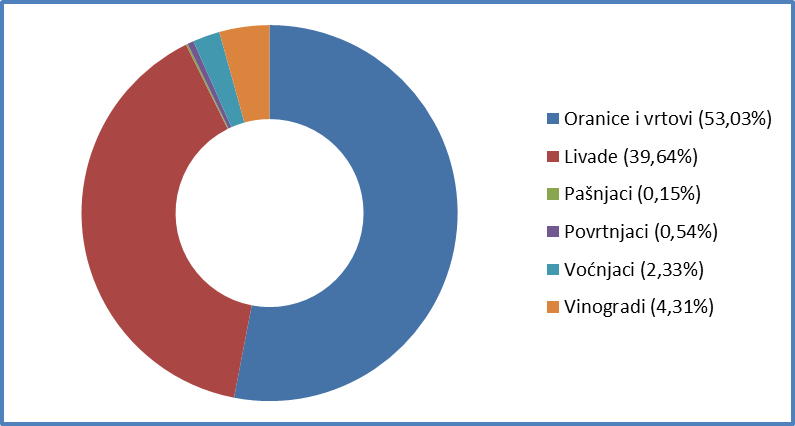 Izvor: Državni zavod za statistiku, obrada: Proeduco d.o.o.Na području Grada Zlatara bilo je ukupno 2.875 parcela korištenog poljoprivrednog zemljišta i 543 poljoprivrednih kućanstava. Pri tome, najbrojnija su bila kućanstva s oranicama i vrtovima (447 kućanstva), vinogradima (314 kućanstva), livadama (288 kućanstva), voćnjacima (243 kućanstva) te povrtnjacima (209 kućanstva).Od najvećih poljoprivrednih površina, oranica i vrtova, većina je bila zasađena žitaricama (303,60 ha ili 89,80%). Po veličini ih slijede površine s krmnim biljem (14 ha ili 4,14%), ugari (11,15 ha ili 3,40%) te površine zasijane krumpirom (7,52 ha ili 2,22%). U voćnjacima prevladavaju stabla jabuka (2.711 stabala), krušaka (1.579 stabala) i šljiva (1.226 stabala). Vidljivo je da se radi o sortama voća koje su uobičajene za područje Hrvatskog zagorja. Na površinama prekrivenim vinogradima (27,47 ha) bilo je zasađeno 105.000 trsova što ukazuje na potencijal za razvoj vinskih cesta koje bi dodatno obogatile turističku ponudu zlatarskog kraja.Kada razmatramo razvijenost stočarstva, najviše se uzgaja perad (22.380 komada) zatim po brojnosti slijedi uzgoj svinja (1.166 komada), kunića (553 komada) i goveda (345 komada).Baš kao i Krapinsko-zagorska županija, ni Grad Zlatar nema sve potrebne preduvjete za intenzivnije bavljenje poljoprivredom, prvenstveno zbog tla i konfiguracije terena koja nije pogodna za uzgoj žitarica već za voćnjake i vinograde. Nadalje, imovinsko pravni odnosi i rasparceliranost poljoprivrednih površina (2.875 parcela prema popisu poljoprivrede iz 2003. godine) također otežavaju postizanje preduvjeta za daljnji razvoj određenih poljoprivrednih grana. Slijedom navedenog, područje je pogodno za uspostavu i razvoj ekološke proizvodnje voća i povrća čime bi se dodatno omogućio i razvoj seoskog turizma, a posljedično i daljnji održivi razvoj cijelog područja.Ostali čimbenici razvojaSportIvanščica je najviša planina u Krapinsko-zagorskoj županiji i cijelom kontinentalnom dijelu Republike Hrvatske. Njezin najviši istoimeni vrh nalazi se na visini od 1060 m nadmorske visine. Proteže se u smjeru zapad – istok te je duga oko 30 i široka oko 9 km. Na vrhovima Ivanščice nalaze se ostaci utvrda koji su nekada bili sjedište posjeda. Tako se mogu vidjeti zanimljive ruševine Oštrca i Belecgrada. Ivanščica predstavlja idealno mjesto za odmor i rekreaciju.Na proplanku na 551 m nadmorske visine nalazi se planinarski dom Majer, kojim upravlja „Oštrc“ Zlatar. Do doma se stiže cestom iz Lobora od sela Jakopići i dalje po utvrđenom kolnom putu. Opremljena je sa 20 kreveta, kuhinjom, blagovaonicom i sanitarnim čvorom. Otvorena je vikendom i praznikom od 1. ožujka do 30. listopad ili/i po prethodnom dogovoru.U južnom podnožju Ivanščice, na vrlo pristupačnom i slikovitom mjestu, na 445 m nadmorske visine nalazi se planinarski dom Belecgrad HPD-a Belecgrad“ Belec. Raspolaže s dvije blagovaonice (smještaj za 50 osoba), kuhinjom, podrumom, spremištem, dvije spavaonice s ukupno 25 skupnih ležaja i s 10 skupnih ležaja u potkrovlju, sanitarnim čvorom u prizemlju i na katu. Okoliš kuće je uređen, a uz njega su postavljene drvene klupe i stolovi za veći broj planinara i izletnika.Pet kilometara sjeverno od Zlatara nalaze se ribnjaci u Vinipotoku. Na ribnjacima je moguće obavljati športski ribolov u ugodnom ambijentu te su mogući obiteljski izleti uz roštilj i kotlovinu u ribičkom domu pored ribnjaka. Ribnjacima upravlja ŠRD “Pastrva” Zlatar koja osim športskih sadržaja provodi edukativne izlete djece povodom Dana planeta Zemlje, Svjetskog dana voda, okupljanje i druženje izviđačkih skupina te održavanje „male škole u prirodi“.Početkom Športski teniski klub Zlatar : sadašnji klub ŠTK Zlatar osnovan je . godine osnovan je Športski tenski klub Zlatar s idejom vraćanja tenisa u Grad Zlatar. Zamišljen je kao udruga građana koja se bavi školovanjem mladih sportaša – tenisača i tenisačica, natjecateljskim tenisom i rekreativnim tenisom za sve generacije. ŠTK Zlatar djeluje na dva zemljana terena sportskog kompleksa Osnovne škole Ante Kovačića. Trenutno broji 35 odraslih članova i 40 mladih (polaznika škole ili natjecatelja) od kojih se 10 redovito natječe na turnirima državnog ranga ili na nivou regije Središnja Hrvatska. Mladež u klubu nije samo izZlatara, već i iz Konjščine, Marije Bistrice, Zlatar Bistrice, Mača, Golubovca, Bedekovčine, Klanjca, Zaboka i drugih mjesta. ŠTK Zlatar je član Hrvatskog teniskog saveza, ima jednog licenciranog trenera, a članovi kluba, registrirani natjecatelji imaju pravo nastupa na svim službenim natjecanjima HTS-a.5OkolišMjerama zaštite potrebno je obuhvatiti sve prirodne resurse prostora: tlo, vodu, zrak te posebno vrijedne dijelove okoliša. Prema Strategiji prostornog uređenja Republike Hrvatske posebnim vrijednostima hrvatskog prostora smatraju se: rezerve pitke vode, prirodne šume (biljne i životinjske zajednice šuma), zaštićena područja prirode, spomenici graditeljske baštine, nezagađeno tlo, termalni izvori te očuvani prirodni i kultivirani krajobraz. Na području Zlatara zastupljena je većina od navedenih resursa, a razlikuju se prema važnosti, kvaliteti, količini i prostornom obuhvatu. Temeljem Zakona o zaštiti prirode u kategoriji 4. Spomenik parkovne arhitekture zaštićen je park oko dvorca u Selnici. Perivoj se prostire na padini okrenutoj prema zapadu, ispred zapadnog (glavnog) pročelja dvorca. Nema izražene stilske karakteristike romantizma ili historicizma, što bi se moglo očekivati s obzirom na pročelja dvorca i vrijeme nastanka perivoja potkraj 19. stoljeća. Sadnja drveća i grmlja u Selnici više je bila rezultat spontanih i na licu mjesta nastalih, nego osmišljenih parkovnih kompozicija. Egzotične vrste drveća, pretežno pačempresi, tuje i sekvoje, davale su osnovni ton perivoju. U perivoju je bilo vrlo malo arhitektonskih objekata i sadržaja. Od vodenih elemenata to su izvor vode, jezero i potok, a od arhitektonskih elemenata drveni paviljon (sjenica) i klupe.Od ostalih područja, u budućnosti se pod posebnu zaštitu namjeravaju staviti potočne doline Reke, Batine i Selnice, planinski masiv Ivanščice, manje površine šumske zajednice gorskog javora i običnog jasena na vrhu Ivanščice, sačuvani perivoji u povijesnim cjelinama dvoraca, kurije u Ščrbincu, Završju Belečkom i Donjoj Batini te Park hrvatske mladeži.Zakonom o zaštiti zraka (NN 178/04) određene su mjere, način organiziranja i provođenje zaštite te poboljšanja kakvoće zraka u cilju očuvanja zdravlja ljudi, biljnog i životinjskog svijeta te kulturnih i materijalnih vrijednosti. Na području Grada Zlatara ne vodi se evidencija o kakvoći zraka niti postoje uređaji za mjerenje kakvoće zraka. Budući da na području Zlatara ne postoje industrijska postrojenja koja bi znatnije onečistila zrak, može se zaključiti kako je kvaliteta zraka dobra te5 Izvor: www.tenis-zlatar.hrspada u 1. kategoriju. Ovo znači da je zrak čist ili tek neznatno onečišćen te da nisu prekoračene granične vrijednosti niti za jednu onečišćujuću tvar.Temeljni propis za provedbu zaštite od buke je Zakon o zaštiti od buke. Grad Zlatar nema izrađenu kartu buke, akcijski plan i organizirani sustav mjerenja buke. Zbog odsustva većih izvora buke (industrijski pogoni, intenzivan cestovni promet i sl.) pretpostavlja se da je osnovni fon buke u naseljima unutar granica najvećih dozvoljenih vrijednosti.DODATAK 2. SWOT ANALIZASWOT ANALIZAmotiviranje građana, posebno mladih na aktivno sudjelovanje u društvenim promjenamaUblažavanje centralizacijeUspostavljanje temelja za razvoj poslovne zoneOsiguranje poticajnog kruženja za obrtnike, male i srednje poduzetnike i obiteljska poljoprivredna gospodarstvaRzvoj selektivnih oblika turizmaUlaganje u razvoj dodane vrijednosti prirodnim sirovinama – prehrambenu proizvodnjuVeliki potencijali financiranja razvojnih projekata iz fondova EUJačanje kapaciteta i resursa za učinkovito upravljanje i korištenje sredstava iz EU fondovaStvaranje prepoznatljivosti GradaUspostavljanje sustava prikupljanja i obrade statističkih i drugih podataka važnih za strateško planiranje na lokalnoj raziniModernizacija prostornih i strateških dokumenataOkrupnjavanje i revitalzacija poljoprivrednih površinaDODATAK 3. IZVORI PODATAKADržavni zavod za statistikuSlužbene mrežne stranice Grada ZlataraSlužbene mrežne stranice Turističke zajednice Grada ZlataraHrvatski zavod za zdravstveno osiguranjeHrvatski zavod za mirovinsko osiguranjeFinancijska agencijaHrvatska gospodarska komoraHrvatska obrtnička komoraStrategija razvoja Grada Zlatara 2014.-2020.Proračun Grada ZlataraStrategija Europa 2020www.strukturnifondovi.hrwww.fzoeu.hrwww.ec.europa.eu/inea/en/connecting-europe-facility/cef-telecomwww.ruralnirazvoj.hrUvodna riječ gradonačelnice..........................................................3Vizija i misija..........................................................4Strateški ciljevi, prioriteti i mjere..........................................................5Provedba PUR-a..........................................................14Dodatak 1: Analiza stanja..........................................................18Dodatak 2: SWOT analiza..........................................................47Dodatak 3: Izvori podataka..........................................................53STRATEŠKI CILJEVIPRIORITETIMJERE1. UČINKOVITO UPRAVLJANJE I RAZVOJ LOKALNE SAMOUPRAVE1.1. UČINKOVITO UPRAVLJANJE LOKALNOM SAMOUPRAVOM1.1.1. Uspostava sustava prikupljanja i obrade statističkih podataka1. UČINKOVITO UPRAVLJANJE I RAZVOJ LOKALNE SAMOUPRAVE1.1. UČINKOVITO UPRAVLJANJE LOKALNOM SAMOUPRAVOM1.1.2. Donošenje dugoročnih i kratkoročnih strateških i planskih dokumenata1. UČINKOVITO UPRAVLJANJE I RAZVOJ LOKALNE SAMOUPRAVE1.1. UČINKOVITO UPRAVLJANJE LOKALNOM SAMOUPRAVOM1.1.3. Uspostava sustava upravljanja poslovnim procesima1. UČINKOVITO UPRAVLJANJE I RAZVOJ LOKALNE SAMOUPRAVE1.1. UČINKOVITO UPRAVLJANJE LOKALNOM SAMOUPRAVOM1.1.4. Učinkovito upravljanje javnom imovinom1. UČINKOVITO UPRAVLJANJE I RAZVOJ LOKALNE SAMOUPRAVE1.2. JAČANJE KVALITETE JAVNE UPRAVE1.2.1. Informatizacija lokalne samouprave1. UČINKOVITO UPRAVLJANJE I RAZVOJ LOKALNE SAMOUPRAVE1.2. JAČANJE KVALITETE JAVNE UPRAVE1.2.2. Jačanje ljudskih resursa1. UČINKOVITO UPRAVLJANJE I RAZVOJ LOKALNE SAMOUPRAVE1.2. JAČANJE KVALITETE JAVNE UPRAVE1.2.3. Modernizacija pružanja komunalnih usluga1. UČINKOVITO UPRAVLJANJE I RAZVOJ LOKALNE SAMOUPRAVE1.2. JAČANJE KVALITETE JAVNE UPRAVE1.2.4. Jačanje strukturiranogdijaloga2. UNAPRJEĐENJE KVALITETE ŽIVOTA GRAĐANA2.1. MODERNIZACIJA DRUŠTVENE I JAVNE INFRASTRUKTURE2.1.1. Osiguranje adekvatnogprostora za društveno djelovanje2. UNAPRJEĐENJE KVALITETE ŽIVOTA GRAĐANA2.1. MODERNIZACIJA DRUŠTVENE I JAVNE INFRASTRUKTURE2.1.2. Razvoj sportsko-rekreacijske infrastrukture2. UNAPRJEĐENJE KVALITETE ŽIVOTA GRAĐANA2.1. MODERNIZACIJA DRUŠTVENE I JAVNE INFRASTRUKTURE2.1.3. Modernizacija sustava opskrbe vodom i sustava odvodnje2. UNAPRJEĐENJE KVALITETE ŽIVOTA GRAĐANA2.1. MODERNIZACIJA DRUŠTVENE I JAVNE INFRASTRUKTURE2.1.4. Osiguranje pristupaširokopojasnom internetu2. UNAPRJEĐENJE KVALITETE ŽIVOTA GRAĐANA2.1. MODERNIZACIJA DRUŠTVENE I JAVNE INFRASTRUKTURE2.1.5. Razvoj ostale javneinfrastrukture2. UNAPRJEĐENJE KVALITETE ŽIVOTA GRAĐANA2.2. POVEĆANJE PROMETNE SIGURNOSTI I LOKALNE MOBILNOSTI2.2.1. Modernizacija prometne infrastrukture i uspostavljanje učinkovitog i sigurnog prometnog sustava2. UNAPRJEĐENJE KVALITETE ŽIVOTA GRAĐANA2.2. POVEĆANJE PROMETNE SIGURNOSTI I LOKALNE MOBILNOSTI2.2.2. Uspostava integriranog lokalnog prijevoza putnika i povećanje mobilnosti2. UNAPRJEĐENJE KVALITETE ŽIVOTA GRAĐANA2.3. DEMOGRAFSKA REVITALIZACIJA I OBRAZOVANJE2.3.1. Povećanje dostupnostisadržaja namjenjenih obiteljima, djeci i mladima2.3.2. Modernizacija infrastrukture za odgoj i obrazovanje2.3.3. Razvoj programa cjeloživotnog obrazovanja2.4. POBOLJŠANJE ZDRAVLJA GRAĐANA I OSIGURANJE UČINKOVITE ZDRAVSTVENE ZAŠTITE2.4.1. Pobljšanje pristupa i kvalitete zdravstvenih usluga2.4. POBOLJŠANJE ZDRAVLJA GRAĐANA I OSIGURANJE UČINKOVITE ZDRAVSTVENE ZAŠTITE2.4.2.Promocija zdravog načina života3. KONKURENTNO GOSPODARSTVO3.1. RAZVOJ ODRŽIVE POLJOPRIVREDE I ŠUMARSTVA3.1.1. Razvoj ekološke i održive poljoprivrede3. KONKURENTNO GOSPODARSTVO3.1. RAZVOJ ODRŽIVE POLJOPRIVREDE I ŠUMARSTVA3.1.2. Unapređenje sustava gospodarenja šumama3. KONKURENTNO GOSPODARSTVO3.2. RAZVOJ PODUZETNIŠTVA I PAMETNA SPECIJALIZACIJA3.2.1. Pametna specijalizacija iprivlačenje ulaganja3. KONKURENTNO GOSPODARSTVO3.2. RAZVOJ PODUZETNIŠTVA I PAMETNA SPECIJALIZACIJA3.2.2. Razvoj poduzetničke infrastrukture i tehnička podrška poduzetnicima3. KONKURENTNO GOSPODARSTVO3.2. RAZVOJ PODUZETNIŠTVA I PAMETNA SPECIJALIZACIJA3.2.3. Poticanje istraživanja i inovacija3. KONKURENTNO GOSPODARSTVO3.3. RAZVOJ TURIZMA3.3.1. Stvarnje lokalne prepoznatljivosti3. KONKURENTNO GOSPODARSTVO3.3. RAZVOJ TURIZMA3.3.2. Očuvanje i prezentacija kulturno-povijesne baštine, tradicionalne arhitetkure i umjetničkog stvaralaštva3. KONKURENTNO GOSPODARSTVO3.3. RAZVOJ TURIZMA3.3.3. Unapređenje turističkeinfrastrukture i ponude3. KONKURENTNO GOSPODARSTVO3.3. RAZVOJ TURIZMA3.3.4. Razvoj selektivnih oblika turizma4. ODRŽIVO UPRAVLJANJE PRIRODNIM RESURSIMA I ENERGIJOM4.1. POVEĆANJE ENERGETSKE UČINKOVITOSTI I PROMICANJE OBNOVLJIVIH IZVORA ENERGIJE4.1.1. Povećanje energetskeučinkovitosti i modernizacija javne rasvjete4. ODRŽIVO UPRAVLJANJE PRIRODNIM RESURSIMA I ENERGIJOM4.1. POVEĆANJE ENERGETSKE UČINKOVITOSTI I PROMICANJE OBNOVLJIVIH IZVORA ENERGIJE4.1.2. Promicanje korištenja obnovljivih izvora energije4. ODRŽIVO UPRAVLJANJE PRIRODNIM RESURSIMA I ENERGIJOM4.2. PRILAGODBA KLIMATSKIM PROMJENAMA4.2.1. Prevencija rizika i otpornost na prirodnekatastrofe4. ODRŽIVO UPRAVLJANJE PRIRODNIM RESURSIMA I ENERGIJOM4.2. PRILAGODBA KLIMATSKIM PROMJENAMA4.2.2. Modernizacija sustava i infrastrukture civilne zaštite4. ODRŽIVO UPRAVLJANJE PRIRODNIM RESURSIMA I ENERGIJOM4.2. PRILAGODBA KLIMATSKIM PROMJENAMA4.2.3. Jačanje kapaciteta zaodgovor na krizne situacije4. ODRŽIVO UPRAVLJANJE PRIRODNIM RESURSIMA I ENERGIJOM4.3. ZAŠTITA I OČUVANJE PRIRODE I OKOLIŠA4.3.1. Očuvanje, obnova iodrživo upravaljanje prirodnim resursima4. ODRŽIVO UPRAVLJANJE PRIRODNIM RESURSIMA I ENERGIJOM4.3. ZAŠTITA I OČUVANJE PRIRODE I OKOLIŠA4.3.2. Održivo gospodarenje otpadomSTRATEŠKI CILJ1. UČINKOVITO UPRAVLJANJE I RAZVOJ LOKALNE SAMOUPRAVEPRIORITET1.1. UČINKOVITO UPRAVLJANJE LOKALNOM SAMOUPRAVOMMJERA1.1.1. Uspostava sustava prikupljanja i obrade statističkih podatakaCILJ MJEREStvaranje temelja za brzo i kvalitetno planiranje i donošenja odlukaAKTIVNOSTIOsmišljavanje sustava prikupljanja, obrade i javne dostupnosti obrađenih podatakaStvarenje baza i registara podatakaMJERA1.1.2. Donošenje dugoročnih i kratkoročnih strateških i planskih dokumenataCILJ MJEREStvaranje jasnih dugoročnih i kratkoročnih razvojnih smjernica i temelja za privlačenje i dodjelu financijskih sredstavaAKTIVNOSTIPrikupljanje i analiza podataka i dokumentacije potrebne za izradu strateških i planskih dokumenataIzrada strateških i planskih dokumenataMJERA1.1.3. Uspostava sustava upravljanja poslovnim procesimaCILJ MJEREUbrzanjeipovećanjekvaliteteprocesaupravljanjaidonošenja odluka implementacijom poslovno-informacijskog sustavaAKTIVNOSTIModernizacija sustava poslovnog upravljanjaUvođenje e-poslovanja (e-račun, e-poptis, e-pečat, e-arhiva...)Uspostava sustava podrške /savjetovanja lokaloj zajedniciMJERA1.1.4. Učinkovito upravljanje javnom imovinom i prostoromCILJ MJEREDruštvena korist od javne imovine i prostoraAKTIVNOSTIRevitalizacija zapuštenih javnih prostora i objekataOsmišljavanje efikasnog sustava upravjanja javnom imovinom i javnim prostoromPRIORTITET1.2. JAČANJE KVALITETE JAVNE UPRAVEMJERA1.2.1. Informatizacija lokalne samoupraveCILJ MJEREInformatizacija i digitalizacija u svrhu ubrzanja, unaprjeđenja i optimizacije načina rada lokalne samoupraveAKTIVNOSTIIzrada plana informatizacijeProvedba plana informatizacijeMJERA1.2.2. Jačanje ljudskih resursaCILJ MJEREJačanje ljudskih resursa u svrhu korištenja, daljnjeg razvoja iunaprjeđenja pružanja javnih usluga na lokalnoj razini te osiguranja financijskih sredstava iz drugih izvoraAKTIVNOSTIEdukacija zaposlenika lokalne samoupraveEdukacija zaposlenika javnih tvrtki i ustanovaMJERA1.2.3. Modernizacija pružanja komunalnih uslugaCILJ MJEREOlakšavanje obavljanja aktivnosti građana i zadovoljstvo pruženim uslugamaAKTIVNOSTIa. Učinkovito održavanje javnih površinab. Povećanje efektivnosti rada zimske službe i upotreba ekološki prihvatljivih sirovina prilikom održavanja kolnikaMJERA1.2.4. Jačanje strukturiranog dijalogaCILJ MJERESavjetovanje lokalne samouprave s mladimaAKTIVNOSTIProvođenje konzultacija s mladimaIzrada programa za mladeSTRATEŠKI CILJ2. UNAPRJEĐENJE KVALITETE ŽIVOTA GRAĐANAPRIORITET2.1. MODERNIZACIJA DRUŠTVENE I JAVNE INFRASTRUKTUREMJERA2.1.1. Osiguranje adekvatnog prostora za društveno djelovanjeCILJ MJERESmanjiti nedostatak prostora za društveno djelovanjeAKTIVNOSTIUređenje prostora javnih objekata za lokalne neprofitne organizacijeOsiguranje opreme i alata za provođenje aktivnosti neprofitnih organizacija od lokalnog značajaMJERA2.1.2. Razvoj sportsko-rekreacijske infrastruktureCILJ MJEREUspostaviti temelje za razvoj sporta i rekreacijeAKTIVNOSTIOsiguranje prostora, opreme i uvjeta za razvoj sportskih aktivnostiStvaranje i obilježavanje mreže biciklističkih, pješačkih i planinarskih putevaMJERA2.1.3. Modernizacija sustava opskrbe vodom i sustava odvodnjeCILJ MJEREProširenje sustava i mreže vodoopskrbe i odvodnjeAKTIVNOSTIIzgradnja kanalizacijske mreže za sva naseljaIzgradnja/unaprjeđenje vodoopskrbnogsustavaMJERA2.1.4. Osiguranje pristupa širokopojasnom internetuCILJ MJEREDostupnost brzog interneta svim kućanstvimaAKTIVNOSTIIzrada plana razvoja infrastrukture širokopojasnog pristupaProvođenje plana razvoja infrastrukture širokopojasnogpristupaMJERA2.1.5. Razvoj ostale javne infrastruktureCILJ MJEREPoboljšati i proširiti lokalne temeljne usluge i povezanu infrastrukturu, kao i ostalu javnu infrastrukturuAKTIVNOSTIGrađenje i/ili opremanje, javnih površina, pješačkih staza i zonaGrađenje i/ili uređenje vatrogasnih i društvenih domova i kulturnih prostoraRazvoj programa, sadržaja i prostora za mladePRIRORITET2.2. POVEĆANJE PROMETNE SIGURNOSTI I LOKALNE MOBILNOSTIMJERA2.2.1. Modernizacija prometne infrastrukture i uspostavljanjeučinkovitog i sigurnog prometnog sustavaCILJ MJEREModernizacija cesta i implementacija primjerene prometne signalizacijeAKTIVNOSTIModernizacija prometne signalizacijeRješavanje imovinsko-pravnih odnosa nerazvrstanih cestaSanacija klizišta, izgradnja i rekonstrukcija lokalnih i nerazvrstanih cesta uključujući i izgradnju novih i rekonstrukciju postojećih nogostupa drugih razinaMJERA2.2.2. Uspostava integriranog lokalnog prijevoza putnika ipovećanje mobilnostiCILJ MJEREOsiguranje mobilnosti lokalnog stanovništva i stanovništva gravitacijskog područjaAKTIVNOSTIIzrada plana razvoja integriranog prijevoza putnikaProvedba plana razvoja integiranog prijevoza putnikaNabava ekoloških vozila za prijevoz putnikaPRIORITET2.3. DEMOGRAFSKA REVITALIZACIJA I OBRAZOVANJEMJERA2.3.1.Povećanje dostupnosti sadržaja namijenjenih obiteljima, djeci i mladimaCILJ MJEREZadovoljavanje osnovnih potreba obitelji, djece i mladihAKTIVNOSTIUspostava mjera poticane stanogradnjeOsiguravanje zajedničkih javnih površinaMJERA2.3.2. Modernizacija infrastrukture za odgoj i obrazovanjeCILJ MJEREOsiguranje uvjeta za kvalitetan rad škola, uspostavljanje integracijskih programa za djecu s posebnim potrebama, osiguranje kvalitetnih osnovnih i dodatnih programa sukladnointeresima djece i potrebama lokalne zajedniceAKTIVNOSTIRekonstrukcija i adaptacija obrazovnih ustanova i ostalih obrazovnih sadržaja i prostoraIzgradnja prostora i sadržaja za predškolski odgojOpremanje škola i vrtićaMJERA2.3.3. Razvoj programa cjeloživotnog obrazovanjaCILJ MJEREPovećanje sudjelovanja osoba svih životnih dobi u programima cjeloživotno učenja i povezanje cjeloživotnog učenje s tržištemrada na lokalnoj i županijskoj raziniAKTIVNOSTIUspostava i provedba edukativnih programa za poljoprivrednike, poduzetnike i teže zapošljive skupineUspostava i provedba edukativnih programa u svrhu informatičkog opismenjavanja i učenja stranih jezikaPRIORITET2.4. POBOLJŠANJE ZDRAVLJA GRAĐANA I OSIGURANJE UČINKOVITE ZDRAVSTVENE ZAŠTITEMJERA2.4.1. Poboljšanje pristupa i kvalitete zdravstvenih uslugaCILJ MJEREOsiguranje kvalitetne i učinkovite zdravstvene zaštite usklađene s visokim EU standardima za sve građaneAKTIVNOSTIAdaptacija, dogradnja i opremanje prostora za pružanje primarne zdravstvene skrbiUspostava sustava mobilnih zdravstvenih uslugaOsiguravanje resursa za pružanje usluga primarne zdravstvene zaštiteIzgradnja pristupa za osobe s invaliditetomMJERA2.4.2.Promocija zdravog načina životaCILJ MJEREPodizanje razine svijesti građana o zdravom načinu životaAKTIVNOSTIOsmišljavanje i održavanje različitih edukativnih aktivnosti o zdravom načinu životaPromocija zdrave hrane, sporta i rekreacijeSTRATEŠKI CILJ3. KONKURENTNO GOSPODARSTVOPRIORITET3.1. RAZVOJ ODRŽIVE POLJOPRIVREDE I ŠUMARSTVAMJERA3.1.1. Razvoj ekološke i održive poljoprivredeCILJ MJEREPoticanje ekološke i održive poljoprivredne proizvodnjeAKTIVNOSTIPromocija ekološkog uzgojaSadnja i uzgoj vrsta prilagođenih prirodnim uvjetima ovog podnebljaPodizanje trajnih nasadaMJERA3.1.2. Unaprjeđenje sustava gospodarenja šumamaCILJ MJEREIskorištenje prirodnog potencijala lokalnih šumaAKTIVNOSTIUspostava sustava održivog upravljanja šumama i njihove zaštitePovezivanje s Hrvatskim šumama i privatnim šumoposjednicimaPRIORITET3.2. RAZVOJ PODUZETNIŠTVA I PAMETNA SPECIJALIZACIJAMJERA3.2.1. Pametna specijalizacija i privlačenje ulaganjaCILJ MJEREUspostavljanje poticajnog tehnološko-poslovnog okvira za privlačenje ulagača u gospodarstvo i druga područja bitna zalokalni razvojAKTIVNOSTIIzrada plana poticanja ulaganjaUmrežavanje dionika prema prepoznatim područjima pametne specijalizacijeMJERA3.2.2. Razvoj poduzetničke infrastrukture i tehnička podrška poduzetnicimaCILJ MJEREStvaranje preduvjeta za efikasnu i modernu poduzetničku infrastrukturu, poticajne za postojeće i potencijalne poduzetnikeAKTIVNOSTIIzrada dokumentacije za uspostavljanje poslovne zoneUspostava poduzetničkog informacijskog centra i tehničke podrške poduzetnicimaUspostava poduzetničkog inkubatoraMJERA3.2.3. Poticanje istraživanja i inovacijaCILJ MJEREStvaranje učinkovitog okvira za podršku i poticanje ulaganja privatnog sektora u istraživanje, razvoj i inovacijeAKTIVNOSTIpodizanje svijesti o značaju istraživanja, razvoja i inovacijaizrada plana uspostave tehnološkog parkauspostava programa poticanja razvoja i inovacijaPRIORITET3.3. RAZVOJ TURIZMAMJERA3.3.1. Stvaranje lokalne prepoznatljivostiCILJ MJEREStvaranje vlastitog identitetaAKTIVNOSTIIzrada Strategije razvoja turizmaDefiniranje obilježja prepoznatljivostiPromocija turističkog potencijalaMJERA3.3.2. Očuvanje i prezentacija kulturno-povijesne baštine, tradicionalne arhitekture i umjetničkog stvaralaštvaCILJ MJEREValorizacija lokalne kulturno-povijesne baštine, tradicionalne arhitekture i umjetničkog stvaralaštvaAKTIVNOSTIOčuvanje i zaštita kulturno-povijesne baštine, radicionalne arhitekture i umjetničkog stvralaštvaPromocija kulturno-povijesne baštine, radicionalne arhitekture i umjetničkog stvralaštvaMJERA3.3.3. Unaprjeđenje turističke infrastrukture i ponudeCILJ MJEREOsiguranje turističkih sadržaja i smještajaAKTIVNOSTIStvaranje nove i održavanje psotojeće turističke ponudePovećanje kapaciteta i kvalitete turističkog smještajaOsiguranje specijalizirane ugostiteljske i turističke ponudeUređenje šetnica, tematskih staza i izletištaMJERA3.3.4. Razvoj selektivnih oblika turizmaCILJ MJEREUspostavljanje preduvjeta za razvoj selektivnih oblika turizmaAKTIVNOSTIIzrada Strategije razvoja turizmaRazvoj kulturnog, obiteljskog, vjerskog, sportsko-rekreacijskog turizma i agroturizmaSTRATEŠKI CILJ4. ODRŽIVO UPRAVLJANJE PRIRODNIM RESURSIMA I ENERGIJOMPRIORITET4.1. POVEĆANJE ENERGETSKE UČINKOVITOSTI I PROMICANJE OBNOVLJIVIH IZVORA ENERGIJEMJERA4.1.1. Povećanje energetske učinkovitosti i modernizacija javne rasvjeteCILJ MJEREOsiguranje energetske učinkovitosti i modernizacija javne rasvjeteAKTIVNOSTIEnergetski pregledi (javna rasvjeta, javne zgrade i privatne kuće)Izrada projektne i tehničke dokumentacije za projekte energetske učinkovitostiIzgradnja i modernizacija javne i vanjske ekološke rasvjete– izrada projektne dokumentacije i ugradnja rasvjetnih tijelad. Energetska obnova zgrada – izrada projektne dokumentacije za projekte u vlasništvu grada i civilnog društvaMJERA4.1.2. Promicanje korištenja obnovljivih izvora energijeCILJ MJEREOsiguranje poticajnog okruženja za korištenje obnovljivih izvoraenergijeAKTIVNOSTIIzgradnja solarnih elektrana na objektima i ostalim površinama u vlasništvu GradaIzgradnja solarnih elektrana na objektima i površinama u vlasništvu fizičkih i pravnih osobaInformiranje i poticanje lokalne zajednice na korištenje obnovljivih izvora energijePRIORITET4.2. PRILAGODBA KLIMATSKIM PROMJENAMAMJERA4.2.1. Prevencija rizika i otpornost na prirodne katastrofeCILJ MJEREAmortizacijapotencijalnonastalihšteta uzrokovanihprirodnim katastrofamaAKTIVNOSTIRazvoj infrastrukture i sustava sprječavanja i ublažavanja šteta prouzrokovanih prirodnim katastrofamaPoboljšanjeučinkovitostidobrovoljnihvatrogasnihpostrojbiMJERA4.2.2. Modernizacija sustava i infrastrukture civilne zaštiteCILJ MJERESigurnost građanaAKTIVNOSTIModernizacija infrastrukture civilne zaštiteIntegracija i suradnja osiguravatelja civilne zaštiteMJERA4.2.3. Jačanje kapaciteta za odgovor na krizne situacijeCILJ MJEREOsiguranje pripravnosti u slučaju kriznih situacijaAKTIVNOSTIJačanje kapaciteta zaštite u kriznim situacijamaIdentifikacija potencijalnih kriznih situacija i izrada plana djelovanja u slučaju kriznih situacijaProvođenjevježbisukladnoplanudjelovanjauslučajukriznih situacijaPRIORITET4.3. ZAŠTITA I OČUVANJE PRIRODE I OKOLIŠAMJERA4.3.1. Očuvanje, obnova i održivo upravljanje prirodnim resursimaCILJ MJEREOčuvanje kvalitete prirodnih resursaAKTIVNOSTIIzgradnja sustava za pročišćavanje otpadnih vodaEdukacija građana u svrhu podizanja ekološke svijestiMJERA4.3.2. Održivo gospodarenje otpadomCILJ MJEREUnaprjeđenje gospodarenja otpadomAKTIVNOSTIPriprema dokumentacije i izgradnja reciklažnog dvorištaUnaprjeđenje sustava razvrstavanja otpada s ciljem što manje proizvodnje optada te uspostava „zelenih otoka“Sanacija odlagalištaMJERA / AKTIVNOSTMJESEC  / 2019.MJESEC  / 2019.MJESEC  / 2019.MJESEC  / 2019.MJESEC  / 2019.MJESEC  / 2019.MJESEC  / 2019.MJESEC  / 2019.MJESEC  / 2019.MJESEC  / 2019.MJESEC  / 2019.MJESEC  / 2019.PROCJENA TROŠKA (KN)POTENCIJALNI IZVOR FINANCIRANJAMJERA / AKTIVNOST123456789101112PROCJENA TROŠKA (KN)POTENCIJALNI IZVOR FINANCIRANJA2. UNAPRJEĐENJE KVALITETE ŽIVOTA GRAĐANA2. UNAPRJEĐENJE KVALITETE ŽIVOTA GRAĐANA2. UNAPRJEĐENJE KVALITETE ŽIVOTA GRAĐANA2. UNAPRJEĐENJE KVALITETE ŽIVOTA GRAĐANA2. UNAPRJEĐENJE KVALITETE ŽIVOTA GRAĐANA2. UNAPRJEĐENJE KVALITETE ŽIVOTA GRAĐANA2. UNAPRJEĐENJE KVALITETE ŽIVOTA GRAĐANA2. UNAPRJEĐENJE KVALITETE ŽIVOTA GRAĐANA2. UNAPRJEĐENJE KVALITETE ŽIVOTA GRAĐANA2. UNAPRJEĐENJE KVALITETE ŽIVOTA GRAĐANA2. UNAPRJEĐENJE KVALITETE ŽIVOTA GRAĐANA2. UNAPRJEĐENJE KVALITETE ŽIVOTA GRAĐANA2. UNAPRJEĐENJE KVALITETE ŽIVOTA GRAĐANA2. UNAPRJEĐENJE KVALITETE ŽIVOTA GRAĐANA2. UNAPRJEĐENJE KVALITETE ŽIVOTA GRAĐANA2.1. Modernizacija društvene i javne infrastrukture2.1. Modernizacija društvene i javne infrastrukture2.1. Modernizacija društvene i javne infrastrukture2.1. Modernizacija društvene i javne infrastrukture2.1. Modernizacija društvene i javne infrastrukture2.1. Modernizacija društvene i javne infrastrukture2.1. Modernizacija društvene i javne infrastrukture2.1. Modernizacija društvene i javne infrastrukture2.1. Modernizacija društvene i javne infrastrukture2.1. Modernizacija društvene i javne infrastrukture2.1. Modernizacija društvene i javne infrastrukture2.1. Modernizacija društvene i javne infrastrukture2.1. Modernizacija društvene i javne infrastrukture2.1. Modernizacija društvene i javne infrastrukture2.1. Modernizacija društvene i javne infrastruktureInternet za Grad65.600Proračun Grada (potencijalni izvor financiranja = Program CEF Telecom („WiFi for EU“))Razvitak vodoopskrbe62.500Proračun GradaIzrada projektne dokumentacije za sportsku dvoranu159.200Proračun GradaIzgradnja ograde i potpornog zida na groblju u Martinščini120.000Proračun Grada (potencijalni izvor Program ruralnog razvoja)Oprema za groblje40.000Proračun Grada (potencijalni izvor Program ruralnog razvoja)Izrada projektne dokumentacije za uređenje tržnice u Zlataru160.000Proračun Grada (potencijalni izvor Program ruralnog razvoja)Projektna dokumentacija za uređenje dječjih igrališta40.000Proračun GradaUređenje prostora za djecu na području Grada450.000Proračun Grada (potencijalno Europski fond za regionalni razvoj)Uređenje Trga Slobode100.000Proračun GradaUređenje Sokolskog doma3.146.000Proračun Grada2.2. Povećanje prometne sigurnosti i lokalne mobilnosti2.2. Povećanje prometne sigurnosti i lokalne mobilnosti2.2. Povećanje prometne sigurnosti i lokalne mobilnosti2.2. Povećanje prometne sigurnosti i lokalne mobilnosti2.2. Povećanje prometne sigurnosti i lokalne mobilnosti2.2. Povećanje prometne sigurnosti i lokalne mobilnosti2.2. Povećanje prometne sigurnosti i lokalne mobilnosti2.2. Povećanje prometne sigurnosti i lokalne mobilnosti2.2. Povećanje prometne sigurnosti i lokalne mobilnosti2.2. Povećanje prometne sigurnosti i lokalne mobilnosti2.2. Povećanje prometne sigurnosti i lokalne mobilnosti2.2. Povećanje prometne sigurnosti i lokalne mobilnosti2.2. Povećanje prometne sigurnosti i lokalne mobilnosti2.2. Povećanje prometne sigurnosti i lokalne mobilnosti2.2. Povećanje prometne sigurnosti i lokalne mobilnostiAsfaltiranje nerazvrstanih cesta700.000Proračun Grada (potencijalni izvorProgram ruralnog razvoja)Sanacija klizišta na području Grada1.680.000Proračun Grada (potencijalni izvor Program ruralnog razvoja)Izrada projektne dokumentacije za sanaciju mosta Martinci40.000Proračun GradaIzgradnja i sanacija mostova napodručju Grada160.000Proračun GradaProjektna dokumentacija za mostove50.000Proračun GradaProjektna dokumentacija za nogostupe22.500Proračun GradaUređenje nogostupa700.000Proračun GradaUređenje autobusnog stajališta24.000Proračun GradaProjektna dokumentacija za izgradnju cesta160.000Proračun GradaUređenje parkirališta na područjuGrada500.000Proračun GradaUređenje vježbališta312.500Proračun GradaUređenje igrališta1.573.538Proračun Grada2.3. Demografska revitalizacija i obrazovanje2.3. Demografska revitalizacija i obrazovanje2.3. Demografska revitalizacija i obrazovanje2.3. Demografska revitalizacija i obrazovanje2.3. Demografska revitalizacija i obrazovanje2.3. Demografska revitalizacija i obrazovanje2.3. Demografska revitalizacija i obrazovanje2.3. Demografska revitalizacija i obrazovanje2.3. Demografska revitalizacija i obrazovanje2.3. Demografska revitalizacija i obrazovanje2.3. Demografska revitalizacija i obrazovanje2.3. Demografska revitalizacija i obrazovanje2.3. Demografska revitalizacija i obrazovanje2.3. Demografska revitalizacija i obrazovanje2.3. Demografska revitalizacija i obrazovanjeRekonstrukcija i dogradnja Dječjeg vrtića u Zlataru9.126.357Proračun Grada (potencijalno Europski fond za regionalni razvoj)MJERA / AKTIVNOSTMJESEC  / 2019.MJESEC  / 2019.MJESEC  / 2019.MJESEC  / 2019.MJESEC  / 2019.MJESEC  / 2019.MJESEC  / 2019.MJESEC  / 2019.MJESEC  / 2019.MJESEC  / 2019.MJESEC  / 2019.MJESEC  / 2019.PROCJENA TROŠKA(KN)POTENCIJALNI IZVOR FINANCIRANJAMJERA / AKTIVNOST123456789101112PROCJENA TROŠKA(KN)POTENCIJALNI IZVOR FINANCIRANJA3. KONKURENTNO GOSPODARSTVO3. KONKURENTNO GOSPODARSTVO3. KONKURENTNO GOSPODARSTVO3. KONKURENTNO GOSPODARSTVO3. KONKURENTNO GOSPODARSTVO3. KONKURENTNO GOSPODARSTVO3. KONKURENTNO GOSPODARSTVO3. KONKURENTNO GOSPODARSTVO3. KONKURENTNO GOSPODARSTVO3. KONKURENTNO GOSPODARSTVO3. KONKURENTNO GOSPODARSTVO3. KONKURENTNO GOSPODARSTVO3. KONKURENTNO GOSPODARSTVO3. KONKURENTNO GOSPODARSTVO3. KONKURENTNO GOSPODARSTVO3.3. Razvoj turizma3.3. Razvoj turizma3.3. Razvoj turizma3.3. Razvoj turizma3.3. Razvoj turizma3.3. Razvoj turizma3.3. Razvoj turizma3.3. Razvoj turizma3.3. Razvoj turizma3.3. Razvoj turizma3.3. Razvoj turizma3.3. Razvoj turizma3.3. Razvoj turizma3.3. Razvoj turizma3.3. Razvoj turizmaIzrada Strategije razvoja turizma15.000Proračun GradaMJERA / AKTIVNOSTMJESEC  / 2019.MJESEC  / 2019.MJESEC  / 2019.MJESEC  / 2019.MJESEC  / 2019.MJESEC  / 2019.MJESEC  / 2019.MJESEC  / 2019.MJESEC  / 2019.MJESEC  / 2019.MJESEC  / 2019.MJESEC  / 2019.PROCJENA TROŠKA (KN)POTENCIJALNI IZVOR FINANCIRANJAMJERA / AKTIVNOST123456789101112PROCJENA TROŠKA (KN)POTENCIJALNI IZVOR FINANCIRANJA4. ODRŽIVO UPRAVLJANJE PRIRODNIM RESURSIMA I ENERGIJOM4. ODRŽIVO UPRAVLJANJE PRIRODNIM RESURSIMA I ENERGIJOM4. ODRŽIVO UPRAVLJANJE PRIRODNIM RESURSIMA I ENERGIJOM4. ODRŽIVO UPRAVLJANJE PRIRODNIM RESURSIMA I ENERGIJOM4. ODRŽIVO UPRAVLJANJE PRIRODNIM RESURSIMA I ENERGIJOM4. ODRŽIVO UPRAVLJANJE PRIRODNIM RESURSIMA I ENERGIJOM4. ODRŽIVO UPRAVLJANJE PRIRODNIM RESURSIMA I ENERGIJOM4. ODRŽIVO UPRAVLJANJE PRIRODNIM RESURSIMA I ENERGIJOM4. ODRŽIVO UPRAVLJANJE PRIRODNIM RESURSIMA I ENERGIJOM4. ODRŽIVO UPRAVLJANJE PRIRODNIM RESURSIMA I ENERGIJOM4. ODRŽIVO UPRAVLJANJE PRIRODNIM RESURSIMA I ENERGIJOM4. ODRŽIVO UPRAVLJANJE PRIRODNIM RESURSIMA I ENERGIJOM4. ODRŽIVO UPRAVLJANJE PRIRODNIM RESURSIMA I ENERGIJOM4. ODRŽIVO UPRAVLJANJE PRIRODNIM RESURSIMA I ENERGIJOM4. ODRŽIVO UPRAVLJANJE PRIRODNIM RESURSIMA I ENERGIJOM4.1. Povećanje energetske učinkovitosti i promicanje obnovljivih izvora energije4.1. Povećanje energetske učinkovitosti i promicanje obnovljivih izvora energije4.1. Povećanje energetske učinkovitosti i promicanje obnovljivih izvora energije4.1. Povećanje energetske učinkovitosti i promicanje obnovljivih izvora energije4.1. Povećanje energetske učinkovitosti i promicanje obnovljivih izvora energije4.1. Povećanje energetske učinkovitosti i promicanje obnovljivih izvora energije4.1. Povećanje energetske učinkovitosti i promicanje obnovljivih izvora energije4.1. Povećanje energetske učinkovitosti i promicanje obnovljivih izvora energije4.1. Povećanje energetske učinkovitosti i promicanje obnovljivih izvora energije4.1. Povećanje energetske učinkovitosti i promicanje obnovljivih izvora energije4.1. Povećanje energetske učinkovitosti i promicanje obnovljivih izvora energije4.1. Povećanje energetske učinkovitosti i promicanje obnovljivih izvora energije4.1. Povećanje energetske učinkovitosti i promicanje obnovljivih izvora energije4.1. Povećanje energetske učinkovitosti i promicanje obnovljivih izvora energije4.1. Povećanje energetske učinkovitosti i promicanje obnovljivih izvora energijeEnergetska obnova upravne zgrade7.200.000Proračun GradaEnergetska obnova sustava javnerasvjete6.000.000Proračun Grada4.3. Zaštita i očuvanje prirode i okoliša4.3. Zaštita i očuvanje prirode i okoliša4.3. Zaštita i očuvanje prirode i okoliša4.3. Zaštita i očuvanje prirode i okoliša4.3. Zaštita i očuvanje prirode i okoliša4.3. Zaštita i očuvanje prirode i okoliša4.3. Zaštita i očuvanje prirode i okoliša4.3. Zaštita i očuvanje prirode i okoliša4.3. Zaštita i očuvanje prirode i okoliša4.3. Zaštita i očuvanje prirode i okoliša4.3. Zaštita i očuvanje prirode i okoliša4.3. Zaštita i očuvanje prirode i okoliša4.3. Zaštita i očuvanje prirode i okoliša4.3. Zaštita i očuvanje prirode i okoliša4.3. Zaštita i očuvanje prirode i okolišaIzgradnja reciklažnog dvorišta3.125.000Proračun Grada (potencijalni EU izvor/ Fond za zaštitu okoliša i energetsku učinkovitost)Sanacija divljih odlagališta32.000Proračun Grada (potencijalni EU izvor/ Fond za zaštitu okoliša i energetsku učinkovitost)Izgradnja i uređenje zelenih otoka56.000Proračun Grada (potencijalni EU izvor/ Fond za zaštitu okoliša i energetsku učinkovitost)Komunalna oprema za otpad1.400.000Proračun GradaBroj stanovnikaNaseljaNaseljaStanovništvoStanovništvoBroj stanovnikaBrojUdio(%)BrojUdio(%)0 - 100421,051322,17100 - 200736,841.05817,36200 - 300421,0589514,68300 - 400315,791.10518,13˃ 40015,272.90647,66UKUPNO191006096100OznakaMjestoNazivVrstaZ-2083BelecCrkva sv. JurjaNepokretno kulturno dobro - pojedinačnoZ-4324BelecCrkva sv. Marije SnježneNepokretno kulturno dobro - pojedinačnoZ-2766BelecŽupni dvorNepokretno kulturno dobro - pojedinačnoZ-2366BorkovecDvorac BorkovecNepokretno kulturno dobro - pojedinačnoZ-2223Donja Batina- dio(1-216)Crkva sv. JakovaNepokretno kulturno dobro - pojedinačnoZ-2224MartinšćinaCrkve sv. MartinaNepokretno kulturno dobro - pojedinačnoZ-1903RatkovecKurija, RatkovecNepokretno kulturno dobro - pojedinačnoZ-5007ŠćrbinecKurija ŠćrbinecNepokretno kulturno dobro - pojedinačnoZ-2220ZlatarCrkva UznesenjaNepokretno kulturno dobro -Blažene Djevice MarijepojedinačnoZ-6130ZlatarKulturno-povijesna cjelina grada ZlataraNepokretno kulturno dobro - kulturno– povijesna cjelinaZ-1783ZlatarKurija Keglević, Sajmišna 3Nepokretno kulturno dobro - pojedinačnoZ-4104ZlatarKurija župnog dvoraNepokretno kulturno dobro - pojedinačnoZ-1784ZlatarSokolski dom, Zagrebačka 7Nepokretno kulturno dobro - pojedinačnoP-5332ZlatarSrednjovjekovna utvrda "Belecgrad"Nepokretno kulturno dobro - pojedinačnoP-5302ZlatarSrednjovjekovna utvrda "Oštrc"Nepokretno kulturno dobro - pojedinačnoP-5535ZlatarSrednjovjekovna utvrda "Židovina"Nepokretno kulturno dobro - pojedinačnoGodina2010201120122013201420152016201720182019KRAPINSKO-ZAGORSKA ŽUPANIJA6835738082148548789366485168368927892593GRADZLATAR148172168130142205245290324310Godina2010201120122013201420152016201720182019Spol2010201120122013201420152016201720182019Muškarci1351681801691249465514859Žene1101221451411078473553434Ukupno2452903243102311781381068293DRŽAVNE CESTENaziv cesteKrapinsko- zagorska županija (km)Grad Zlatar (km)Broj cesteNaziv cesteKrapinsko- zagorska županija (km)Grad Zlatar (km)D 29N. Golubovec(D35)-Zlatar Bistrica-Marija Bistrica- Soblinec(D3)36,286,06U K U P N OU K U P N O36,286,06ŽUPANIJSKE CESTENaziv cesteKrapinsko- zagorska županija (km)Grad Zlatar (km)Broj cesteNaziv cesteKrapinsko- zagorska županija (km)Grad Zlatar (km)Ž2128D29-Lobor-Ladislavec-D2911,011,171Ž2129Borkovec(Ž2169)-Martinščina-Gornja Batina(Ž2169)6,646,643Ž2169Zlatar(D29)-G. Batina-Budinščina(D24)16,912,729Ž2170G.Batina(Ž2169)-D. Batina- Konjščina(D24)8,344,287U K U P N OU K U P N O42,8924,83LOKALNE CESTENaziv cesteKrapinsko- zagorska županija (km)Grad Zlatar (km)Broj cesteNaziv cesteKrapinsko- zagorska županija (km)Grad Zlatar (km)L22018Repno-Belec(Ž2169)1,611,607L22019Juranšćina-Belec(L22018)1,511,513L22020Gornja Selnica-Belec(Ž2169)2,012,013L22021Završje Belečko(Ž2169)-Petruševec- Vižanovec-L220226,295,427L22052Zlatar(Ž2169)-Čubeki-Donja Batina(Ž2170)4,024,024L22053Zlatar(D29)-Lovrečan(D24)4,263,332L22087Zlatar Bistrica(D24) - Gornji Brestovec - D291,280,304U K U P N OU K U P N O21,718,936OpisUKUPNO SVI PODUZETNICIUKUPNO SVI PODUZETNICIUKUPNO SVI PODUZETNICIOpis2016.2017.IndexBroj poduzetnika109-Broj dobitaša8787100,0Broj gubitaša1322169,2Broj zaposlenih496562113,3Ukupni prihodi174.279196.320112,6Ukupni rashodi162.123183.330113,1Dobit prije oporezivanja13.04614.980114,8Gubitak prije oporezivanja8901.989223,6Porez na dobit2.5512.42395,0Dobit razdoblja10.49512.563119,7Gubitak razdoblja8901.996224,3Dobit razdoblja (+) ili gubitak razdoblja (-)9.60510.567110,0Neto plaće i nadnice18.97022.964121,1Prosječna mjesečna neto plaća po zaposlenom3.1873.405106,8A. Potraživanja za upisani a neuplaćeni kapital00100,0B. Dugotrajna imovina101.387103.524102,1C. Kratkotrajna imovina79.00588.404111,9D. Plaćeni troškovi budućeg razdoblja i obračunati prihodi428450105,1F. UKUPNA AKTIVA = UKUPNA PASIVA180.819192.378106,4A. Kapital i rezerve-3.9984.172-B. Rezerviranja1.1951.217101,8C. Dugoročne obveze28.88929.248101,2D. Kratkoročne obveze152.507155.509102,0E. Odgođeno plaćanje troškova i prihod budućeg razdoblja2.2262.232100,3Broj poduzetnika tekuća godina109-Broj izvoznika1012120,0Broj uvoznika711157,1Izvoz13.1978.40563,7Uvoz3.7015.783156,2Trgovinski saldo9.4962.62127,6Broj poduzetnika tekuća godina109-Broj investitora914155,6Broj poduzetnika bez investicija9195104,4Investicije u novu dugotrajnu imovinu3.2927.014213,1SNAGESLABOSTIGEOPROMETNI POLOŽAJ, PRIRODNI RESURSI I OKOLIŠPovoljni klimatski uvjetiPovoljan prometni položajOčuvan krajolikIzvorišta pitke vodePostojanje šumskih predjelaPostojanje prirodnih preduvjeta za razvoj stočarstvaPostojanje potencijala za razvoj voćarstva, vinogradarstva i povrtlarstvaPostojanje potencijala za razvoj ekološke poljoprivredeZaštićeni dijelovi prostora i određene životinjske i biljne vrsteJedinice lokalne samoprave u okruženju imaju slične prirodno-geografske značajke (potencijalni razvoj projektnih partnerstva u rješavanju zajedničkih problema te korištenju zajedničkih potencijala)INFRASTRUKTURAZadovoljavajuća distrubucijska pokrivenost plinskom mrežomPostojanje sustava prikupljanja komunalnog i reciklabilnog otpadaPovećan interes za razvoj komunalne i prometne infrastruktureVeliki broj objekata za odmor (klijeti i vikendice)Prisutnost brojnih javnih ustanovaPostojanje smještajnih kapaciteta u planinarskim domovimaBrojnost planinarskih putevaIdentificiran potencijalni prostor za razvoj poslovne zoneGEOPROMETNI POLOŽAJ, PRIRODNI RESURSI I OKOLIŠPovoljni klimatski uvjetiPovoljan prometni položajOčuvan krajolikIzvorišta pitke vodePostojanje šumskih predjelaPostojanje prirodnih preduvjeta za razvoj stočarstvaPostojanje potencijala za razvoj voćarstva, vinogradarstva i povrtlarstvaPostojanje potencijala za razvoj ekološke poljoprivredeZaštićeni dijelovi prostora i određene životinjske i biljne vrsteJedinice lokalne samoprave u okruženju imaju slične prirodno-geografske značajke (potencijalni razvoj projektnih partnerstva u rješavanju zajedničkih problema te korištenju zajedničkih potencijala)INFRASTRUKTURAZadovoljavajuća distrubucijska pokrivenost plinskom mrežomPostojanje sustava prikupljanja komunalnog i reciklabilnog otpadaPovećan interes za razvoj komunalne i prometne infrastruktureVeliki broj objekata za odmor (klijeti i vikendice)Prisutnost brojnih javnih ustanovaPostojanje smještajnih kapaciteta u planinarskim domovimaBrojnost planinarskih putevaIdentificiran potencijalni prostor za razvoj poslovne zoneGEOPROMETNI POLOŽAJ, PRIRODNI RESURSI I OKOLIŠNedovoljna razina ekološke osviještenostiU većem dijelu naselja prevladava brdsko-planinski krajolikNezadovoljavajuća kvaliteta tla i reljef za intenzivnu poljoprivrednu proizvodnjuNezadovoljavajuća razina očuvanosti tradicionalne arhitekture ruralnih predjelaIspuštanje otpadnih voda u lokalne vodotokeNezadovoljavajući udio iskorištenosti obnovljivih izvora energije i drugih prirodnih resursaNepostojanje programa i mjera zaštite okolišaNezadovoljavajuća razina upravljanja šumamaNezadovoljavajuća prometna povezanostINFRASTRUKTURANezadovoljavajuće stanje prometne infrastruktureNezadovoljavajuće stanje distributivne mreže električne energijeNerazvijen sustav odvodnje otpadnih vodaNezadovoljavajuća kvaliteta opskrbe pitkom vodomNedovoljna pokrivenost naselja pristupom internetu, ograničen pristup širokopojasnoj mrežiNedostatak nogostupa u naseljenim područjimaNepostojanje biciklističke infrastruktureNezadovoljavajući sustav upravljanja grobljimaGEOPROMETNI POLOŽAJ, PRIRODNI RESURSI I OKOLIŠNedovoljna razina ekološke osviještenostiU većem dijelu naselja prevladava brdsko-planinski krajolikNezadovoljavajuća kvaliteta tla i reljef za intenzivnu poljoprivrednu proizvodnjuNezadovoljavajuća razina očuvanosti tradicionalne arhitekture ruralnih predjelaIspuštanje otpadnih voda u lokalne vodotokeNezadovoljavajući udio iskorištenosti obnovljivih izvora energije i drugih prirodnih resursaNepostojanje programa i mjera zaštite okolišaNezadovoljavajuća razina upravljanja šumamaNezadovoljavajuća prometna povezanostINFRASTRUKTURANezadovoljavajuće stanje prometne infrastruktureNezadovoljavajuće stanje distributivne mreže električne energijeNerazvijen sustav odvodnje otpadnih vodaNezadovoljavajuća kvaliteta opskrbe pitkom vodomNedovoljna pokrivenost naselja pristupom internetu, ograničen pristup širokopojasnoj mrežiNedostatak nogostupa u naseljenim područjimaNepostojanje biciklističke infrastruktureNezadovoljavajući sustav upravljanja grobljimaDRUŠTVENO-SOCIJALNI POTENCIJALIPostojanje ustanova za odgoj i obrazovanjeAktivno civilno društvoVrijedna kulturna baštinaModerna i dobro opremljena gradska knjižnicaPrisutnost različitih oblika sportova i rekreativnih aktivnostiUspješnost lokalnih sportašaTradicionalne manifestacijePostojanje pravne osnove za osnivanje mjesnih zajednicaTradicija umjetničkog stvaralaštvaPovoljna obrazovna struktura stanovništvaNezadovoljavajući sustav upravljanja stambenim i javnim objektimaNeuređenost i neadekvatno održavanje javnih površinaNedostatna, neodgovarajuća i neodrživa javna rasvjetaNepostojanje odgovarajućeg sustava lokalnog javnog prijevoza putnika-loša povezanostNezadovoljavajuća razina zdravstvene i socijalne skrbi u smislu opremljenosti ustanovaNerazvijen sustav civilne zaštite, zaštite o prirodnih katastrofa i nesrećaNeuređenost parkiralištaNezadovoljavajući sustav gospodarenja otpadomNedostatak uređenih parkirališta u potencijalnim turističkim punktovimaNedovoljna vidljivost i označenost planinarskih stazaZapušteni i napušteni potencijalni poslovni prostoriVeliki udio obiteljskih kuća sagrađeno bez građevinske dozvolePlaninarske kuće otvorene samo vikendima i praznicimaOtežano čišćenje snijega u zimskom perioduDRUŠTVENO-SOCIJALNI POTENCIJALINedovoljna iskorištenost potencijala kulturne baštineNedovoljna razina očuvanosti i upravljanja kulturnom baštinomNedostatak sportsko-rekreativnih sadržajaNezadovoljavajuća opremljenost ustanova za odgoj i obrazovanjeNedostatak prostora za djelovanje civilnog društvaNepostojanje adekvatnog prostora za arhivsku građu javnih ustanova„Demografsko propadanje“ – depopulacija i starenje stanovništvaNezainteresiranost mladih za društveno djelovanjeSTRATEŠKO PLANIRANJE I GOSPODARSTVOPostojanje prostornog planaPostojanje potencijala za razvoj učinkovite poslovne zonePostojanje potencijala za otvaranje novih radnih mjestaVeliki broj obrtnika, poslovnih subjekata i obiteljskih poljoprivrednih gospodarstavaDobra suradnja među institucijamaTradicija sajmištaPovijesne funkcije – značajne funkcije u pojedinim povijesnim razdobljimaPostojanje turističke zajednicePostojanje potencijala za razvoj turizmaSTRATEŠKO PLANIRANJE I GOSPODARSTVOPostojanje prostornog planaPostojanje potencijala za razvoj učinkovite poslovne zonePostojanje potencijala za otvaranje novih radnih mjestaVeliki broj obrtnika, poslovnih subjekata i obiteljskih poljoprivrednih gospodarstavaDobra suradnja među institucijamaTradicija sajmištaPovijesne funkcije – značajne funkcije u pojedinim povijesnim razdobljimaPostojanje turističke zajednicePostojanje potencijala za razvoj turizmaNeravnomjerna razvijenost naselja – centralizacija – koncentracija funkcija u jednom naseljuNeravnomjeran razmještaj stanovništva po naseljimaVećina kulturnih i povijesnih spomenik nije u vlasništvu ili pod upravljanjem GradaManji udio visokoobrazovanog stanovništvaSTRATEŠKO PLANIRANJE I GOSPODARSTVOPoslovna zona nije u funkcijiSmanjenje broja obrtnikaNegativna kretanja na tržištu radaVisoka nezaposlenost među mlađim stanovništvomNedovoljno iskorišten turistički potencijalNedovoljna prepoznatljivost GradaNedovoljna osviještenost i znanje lokalnog stanovništva u svrhu razvoja proizvoda i uslužnih djelatnostiNedovoljni operativni kapaciteti Grada za provedbu razvojnih projekataNepostojanje sustava prikupljanja i obrade statističkih podataka važnih za strateško planiranje na lokalnoj raziniNemogućnost dugoročnog planiranja i praćenja mjerljivih rezultataDugogodišnje neadekvatno upravljanje JLS-omZastarjelost prostorno-planskih strateških dokumenata (PP izvorno iz 2014. godine)Zapuštenost i rascjepkanost poljoprivrednih površinaNeuređeni imovinsko-pravni odnosiNeravnomjerna razvijenost naselja – centralizacija – koncentracija funkcija u jednom naseljuNeravnomjeran razmještaj stanovništva po naseljimaVećina kulturnih i povijesnih spomenik nije u vlasništvu ili pod upravljanjem GradaManji udio visokoobrazovanog stanovništvaSTRATEŠKO PLANIRANJE I GOSPODARSTVOPoslovna zona nije u funkcijiSmanjenje broja obrtnikaNegativna kretanja na tržištu radaVisoka nezaposlenost među mlađim stanovništvomNedovoljno iskorišten turistički potencijalNedovoljna prepoznatljivost GradaNedovoljna osviještenost i znanje lokalnog stanovništva u svrhu razvoja proizvoda i uslužnih djelatnostiNedovoljni operativni kapaciteti Grada za provedbu razvojnih projekataNepostojanje sustava prikupljanja i obrade statističkih podataka važnih za strateško planiranje na lokalnoj raziniNemogućnost dugoročnog planiranja i praćenja mjerljivih rezultataDugogodišnje neadekvatno upravljanje JLS-omZastarjelost prostorno-planskih strateških dokumenata (PP izvorno iz 2014. godine)Zapuštenost i rascjepkanost poljoprivrednih površinaNeuređeni imovinsko-pravni odnosiPRILIKEPRIJETNJERazvoj turističke ponude temeljene na očuvanom okolišu, prirodnoj i kulturno- povijesnoj baštiniOčuvanje povijesno-kulturne baštineRazvijanje ekološke svijesti i cjeloživotnog obrazovanjaPovećanje broja visokoobrazovanog stanovništvaRazvoj turističke ponude temeljene na očuvanom okolišu, prirodnoj i kulturno- povijesnoj baštiniOčuvanje povijesno-kulturne baštineRazvijanje ekološke svijesti i cjeloživotnog obrazovanjaPovećanje broja visokoobrazovanog stanovništvaZagađenje lokalnih vodotokaUništenje prirodnih staništaNedostatak financijskih sredstava za očuvanje prirodnih resursaPotencijalna marginalizacija Grada zbog udaljenosti od glavnih županijskih prometnih pravacaZagađenje lokalnih vodotokaUništenje prirodnih staništaNedostatak financijskih sredstava za očuvanje prirodnih resursaPotencijalna marginalizacija Grada zbog udaljenosti od glavnih županijskih prometnih pravacaRazvoj sustava civilne zaštite i smanjenje rizika od prirodnih katastrofaRazvoj ekološke poljoprivrede (voćarstvo, vinogradarstvo, povrtlarstvo) i stočarstvaBriga o tradicionalnoj lokalnoj arhitekturiKoršitenje alternativnih izvora energijeUspostava programa i mjera zaštite okolišaUčinkovito gospodarenje šumamaPovećanje sigurnosti u prometu i poboljšanje prometne infrastruktureModernizacija i razvoj komunalne infrastruktureUspostava i modernizacija sustava odvodnje otpadnih vodaPovećanje kvalitete opskrbe pitkom vodomOsiguranje pristupa širokopojasnoj mrežiUspostava sustava upravljanja stambenim i javnim objektima i javnim površinamaModernizacija javne rasvjeteUspostava i integracija sustava javnog lokalnog putničkog prijevozaPovećanje kvalitete usluga zdravstvene i socijalne zaštiteUspostava učinkovitog, održivog i integriranog sustava gospodarenja otpadomUnaprjeđenje turističke infrastrukture i dostupnosti turističkim sadržajimaJedinstvena mreža planinarskih i biciklističkih stazaRevitalizacija zapuštenih i napuštenih prostoraPovećanje efektivnosti rada zimske službePomoć u rješavanju pravnih pitanja u pogledu imovinsko-pravnih odnosa i legalizacije sagrađenih objekataRazvoj sportsko-rekreacijske infrastruktureModernizacija rada odgojnih i obrazovnih ustanovaOsiguranje prostora za djelovanje neprofitnih organizacijaOsiguranje adekvatnog prostora za arhiviranjeRevitalizacija demografskog potencijala– usmjerenost na obitelj, djecu i mladePovećanje strukturiranog dijaloga iNastavak depopulacije područjaNeusklađenost pronatalitetne politike na nacionalnoj, regionalnoj i lokalnoj raziniPoteškoće u opskrbi energijom zbog nezadovoljavajućeg stanja postojeće distributivne mrežePropadanje prometne i komunalne infrastrukture uslijed nedovoljne razine održavanjaNeusklađenost obrazovnog sustava s potrebama tržišta radaPovećanje nezaposlenosti i daljnje smanjivanje broja poduzetnikaSmanjenje aktivnosti civilnog društva uslijed nedostatka financijskih sredstavaKlizištaPrirodne nepogode (poplave, požari, tuča, snijeg...)